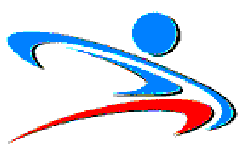 PANEVĖŽIO KŪNO KULTŪROS IR SPORTO CENTRODIREKTORIUSĮSAKYMAS DĖL SUPAPRASTINTŲ VIEŠŲJŲ PIRKIMŲ TAISYKLIŲ PATVIRTINIMO2016-03-21 Nr. V-22Panevėžys         Vadovaudamasis Lietuvos Respublikos viešųjų pirkimų įstatymo Nr. I-1491 (Žin., 1996, Nr. 84-2000; 2006, Nr. 4-102; 2008, Nr. 81-3179; 2009,Nr. 93-3986; 2010, Nr. 25-1174, Nr. 25-1175; 2011, Nr. 2-36, Nr. 85-4137; 2013, Nr. 112-5575) 16 straipsnio 1 dalimi, 85 straipsnio 2 ir 3 dalimi:1. T v i r t i n u  Panevėžio kūno kultūros ir sporto centro supaprastintų viešųjų pirkimų taisykles (pridedama).2. P r i p a ž į s t u  netekusiu galios direktoriaus 2015 m. balandžio 9 d. įsakymą Nr. V-44 „Dėl supaprastintų viešųjų pirkimų taisyklių patvirtinimo, viešųjų pirkimų komisijos skyrimo ir jos darbo reglamento“ 1 dalį ir ja patvirtintas supaprastintų viešųjų pirkimų taisykles.3. Į p a r e i g o j u  viešųjų pirkimų organizatorių Vytautą Povilonį  ne vėliau kaip per 3 dienas nuo šio įsakymo paskelbimo dienos paskelbti Panevėžio kūno kultūros ir sporto centro supaprastintų viešųjų pirkimų taisykles Centrinėje viešųjų pirkimų informacinėje sistemoje ir Panevėžio kūno kultūros ir sporto centro interneto tinklalapyje http://www.pkksc.lt/.4. Šio įsakymo vykdymo kontrolę  p a s i l i e k u  sau.  				          PATVIRTINTA           Panevėžio kūno kultūros ir sporto centro           direktoriaus 2016 m. kovo 21 d.          įsakymu Nr. V-22PANEVĖŽIO KŪNO KULTŪROS IR  SPORTO CENTRO SUPAPRASTINTŲVIEŠŲJŲ PIRKIMŲ TAISYKLĖSTURINYSI.	BENDROSIOS NUOSTATOSII.	SUPAPRASTINTŲ PIRKIMŲ PLANAVIMAS IR ORGANIZAVIMAS. SUPAPRASTINTUS PIRKIMUS ATLIEKANTYS ASMENYSIII.	SUPAPRASTINTŲ PIRKIMŲ  PASKELBIMASIV.	PIRKIMO DOKUMENTŲ RENGIMAS, PAAIŠKINIMAI, TEIKIMASV.	REIKALAVIMAI PASIŪLYMŲ IR PARAIŠKŲ RENGIMUIVI.	TECHNINĖ SPECIFIKACIJAVII.	TIEKĖJŲ KVALIFIKACIJOS PATIKRINIMASVIII.	PASIŪLYMŲ NAGRINĖJIMAS IR VERTINIMASIX.	PIRKIMO SUTARTISX.	PRELIMINARIOJI SUTARTISXI.	SUPAPRASTINTŲ PIRKIMŲ BŪDAI IR JŲ PASIRINKIMO SĄLYGOSXII.	SUPAPRASTINTAS ATVIRAS KONKURSASXIII.	SUPAPRASTINTAS RIBOTAS KONKURSASXIV.	SUPAPRASTINTOS SKELBIAMOS ir neskelbiamos DERYBOSXV.	APKLAUSAXVI.	SUPAPRASTINTAS KONKURENCINIS DIALOGASXVII.	SUPAPRASTINTAS PROJEKTO KONKURSASXVIII.	ELEKTRONINIS AUKCIONASXIX.	MAŽOS VERTĖS PIRKIMŲ YPATUMAIXX.	SUPAPRASTINTŲ PIRKIMŲ DOKUMENTAVIMAS IR ATASKAITŲ PATEIKIMASXXI.	INFORMACIJOS APIE SUPAPRASTINTUS PIRKIMUS TEIKIMASXXII.	GINČŲ NAGRINĖJIMASI. BENDROSIOS NUOSTATOS1. Panevėžio kūno kultūros ir sporto centro  (toliau tekste – Sporto centras) supaprastintų viešųjų pirkimų taisyklės (toliau – Taisyklės) parengtos vadovaujantis Lietuvos Respublikos viešųjų pirkimų įstatymu (Žin., 1996, Nr. 84-2000; 2006, Nr. 4-102; 2008, Nr. 81-3179; 2009, Nr. 93-3986; 2010, Nr. 25-1174; 2012, Nr. 82-4264; 2013, Nr. 112-5575) (toliau – Viešųjų pirkimų įstatymas), kitais viešuosius pirkimus (toliau – pirkimai) reglamentuojančiais teisės aktais. 2. Sporto centras prekių, paslaugų ir darbų supaprastintus pirkimus (toliau – supaprastinti pirkimai) gali atlikti Viešųjų pirkimų įstatymo 84 straipsnyje nustatytais atvejais. 3. Taisyklės nustato supaprastintų pirkimų organizavimo ir planavimo tvarką, supaprastintus pirkimus atliekančius asmenis, supaprastintų pirkimų būdus ir jų atlikimo, ginčų nagrinėjimo procedūras, pirkimo dokumentų rengimo ir teikimo tiekėjams reikalavimus.4. Atlikdama supaprastintus pirkimus Sporto centras vadovaujasi Viešųjų pirkimų įstatymu, šiomis Taisyklėmis, Lietuvos Respublikos civiliniu kodeksu (toliau – CK), kitais įstatymais ir poįstatyminiais teisės aktais. 5. Supaprastinti pirkimai atliekami laikantis lygiateisiškumo, nediskriminavimo, skaidrumo, abipusio pripažinimo ir proporcingumo principų, konfidencialumo ir nešališkumo reikalavimų. priimant sprendimus dėl pirkimo dokumentų sąlygų, vadovaujamasi racionalumo principu.6. Sporto centro vykdomuose supaprastintuose pirkimuose turi teisę dalyvauti fiziniai asmenys, privatūs juridiniai asmenys, viešieji juridiniai asmenys ar tokių asmenų grupės. Pasiūlymui (projektui) pateikti ūkio subjektų grupė neprivalo įsteigti juridinio asmens. Sporto centras gali reikalauti, kad, ūkio subjektų jungtinės grupės pasiūlymą (projektą) pripažinus geriausiu ir Sporto centrui pasiūlius sudaryti pirkimo–pardavimo sutartį (toliau – pirkimo sutartis), ši ūkio subjektų grupė įgytų tam tikrą teisinę formą, jei tai yra būtina siekiant tinkamai įvykdyti pirkimo sutartį.7. Supaprastinto pirkimo pradžią ir pabaigą apibrėžia Viešųjų pirkimų įstatymas.8. Atliekant supaprastintus pirkimus Sporto centras atsižvelgia į visuomenės poreikius socialinėje srityje, aplinkos apsaugos reikalavimus. Vadovaujamasi Viešųjų pirkimų įstatymo 13 ir 91 straipsnio, Lietuvos Respublikos Vyriausybės 2007 m. rugpjūčio 8 d. nutarimo Nr. 804 „Dėl nacionalinės žaliųjų pirkimų įgyvendinimo programos patvirtinimo“, kitų teisės aktų nuostatomis.9. Taisyklėse naudojamos sąvokos:9.1. Pirkimo organizatorius – Sporto centro vadovo įsakymu paskirtas perkančiosios organizacijos darbuotojas, kuris Taisyklių nustatyta tvarka organizuoja ir atlieka supaprastintus pirkimus, kai tokiems pirkimams atlikti nesudaroma Viešojo pirkimo komisija (toliau – Komisija);9.2. Pirkimo iniciatorius – darbuotojas, kuris nurodė poreikį įsigyti reikalingas prekes, paslaugas arba darbus;9.3. Supaprastintas atviras konkursas – supaprastinto pirkimo būdas, kai kiekvienas suinteresuotas tiekėjas gali pateikti pasiūlymą;9.4. Supaprastintas ribotas konkursas – supaprastinto pirkimo būdas, kai paraiškas dalyvauti konkurse gali pateikti visi norintys konkurse dalyvauti tiekėjai, o pasiūlymus konkursui – tik Sporto centro pakviesti tiekėjai;9.5. Supaprastintos skelbiamos derybos – supaprastinto pirkimo būdas, kai paraiškas dalyvauti derybose gali pateikti visi tiekėjai, o Sporto centras su visais ar atrinktais tiekėjais derasi dėl pirkimo sutarties sąlygų;9.5.1. Supaprastintos neskelbiamos derybos gali būti vykdomos Įstatymo 92 straipsnio 3,4,5,6 ir 7 dalyse numatytais atvejais.    9.6. Apklausa – supaprastinto pirkimo būdas, kai Sporto centras raštu arba žodžiu kviečia tiekėjus pateikti pasiūlymus ir perka prekes, paslaugas ar darbus iš mažiausią kainą pasiūliusio ar ekonomiškiausią pasiūlymą pateikusio tiekėjo;9.7. Supaprastintas konkurencinis dialogas – supaprastinto pirkimo būdas, kai kiekvienas tiekėjas gali pateikti paraišką dalyvauti pirkimo procedūrose ir Sporto centras veda dialogą su atrinktais kandidatais, norėdama atrinkti vieną ar keletą tinkamų, jos reikalavimus atitinkančių alternatyvių sprendinių, kurių pagrindu pasirinktus kandidatus kviečia pateikti pasiūlymus;9.8. Supaprastintas projekto konkursas – supaprastinto pirkimo būdas, kai Sporto centrui suteikiama galimybė įsigyti konkursui pateiktą ir vertinimo komisijos (žiuri) išrinktą planą ar projektą (teritorijų planavimo, architektūros, inžinerijos, duomenų apdorojimo, meniniu ar kultūriniu požiūriu sudėtingų ar panašaus pobūdžio paslaugų). Konkurso dalyviams gali būti skiriami prizai ar piniginės išmokos;9.9. Kvalifikacijos patikrinimas – procedūra, kurios metu tikrinama, ar tiekėjai atitinka pirkimo dokumentuose nurodytus minimalius kvalifikacijos reikalavimus;9.10. Numatomo pirkimo vertė (toliau – pirkimo vertė) – Sporto centro numatomų sudaryti pirkimo sutarčių vertė, skaičiuojama imant visą mokėtiną sumą be pridėtinės vertės mokesčio, įskaitant visas sutarčių pasirinkimo ir pratęsimo galimybes. Pirkimo vertė skaičiuojama pirkimo pradžiai, atsižvelgiant į visas to paties tipo prekių ar paslaugų arba tam pačiam objektui skirtas darbų pirkimo sutarčių vertes;9.11. Alternatyvus pasiūlymas – pasiūlymas, kuriame siūlomos kitokios, negu yra nustatyta pirkimo dokumentuose, pirkimo objekto charakteristikos arba pirkimo sąlygos;9.12. Aprašomasis dokumentas – vykdant pirkimą supaprastinto konkurencinio dialogo būdu tiekėjams pateikiamas techninėms specifikacijoms analogiškas dokumentas, kuriame pirkimo objekto savybės apibūdinamos labiau aprašomuoju pobūdžiu nei įprastinėse techninėse specifikacijose. Aprašomajame dokumente gali būti pateikiamos ir teisinės, administracinės, sutartinės ar kitokios sąlygos, susijusios su konkurencinio dialogo vykdymu.9.13. Mažos vertės pirkimai – supaprastinti pirkimai, kai yra bent viena iš šių sąlygų:- prekių ar paslaugų pirkimo vertė yra mažesnė kaip 58 tūkst. Eur (be pridėtinės vertės mokesčio (toliau – PVM), o darbų vertė mažesnė kaip 145 tūkst. Eur (be PVM); - perkamos panašios prekės, paslaugos ar perkami darbai yra suskirstyti į atskiras dalis, kurių kiekvienai numatoma sudaryti atskirą pirkimo sutartį ir kuri yra ne didesnė kaip 10 procentų bendros visų pirkimo dalių vertės perkant panašias prekes ir paslaugas ir ne didesnė kaip 1,5 procento bendros visų pirkimo dalių vertės perkant darbus.10. Taisyklėse vartojamos kitos sąvokos nustatytos Viešųjų pirkimų įstatyme.II. SUPAPRASTINTŲ PIRKIMŲ PLANAVIMAS IR ORGANIZAVIMAS. SUPAPRASTINTUS PIRKIMUS ATLIEKANTYS ASMENYS      11. Sporto centras, atlikdama supaprastintus pirkimus, privalo vadovautis Viešųjų pirkimų įstatymo I skyriaus, 24 straipsnio 2 dalies 5, 9, 23 punktų, 3 ir 5 dalių (išskyrus neskelbiamą pirkimą, kai pateikti pasiūlymą kviečiamas tik vienas tiekėjas, jeigu perkančioji organizacija mano, kad tokia informacija yra nereikalinga), 27 straipsnio 1 dalies, 40 straipsnio, 41 straipsnio 1 dalies, IV ir V skyrių reikalavimais (atlikdama mažos vertės pirkimus ir Viešųjų pirkimų įstatymo 85 straipsnio 6 dalyje nurodytus pirkimus, neprivalo vadovautis šio įstatymo 7 straipsnio 1, 3 dalių, 17 straipsnio 1, 2, 5, 6, 7, 8 dalių, 18 straipsnio 1, 2, 3, 6 dalių, 24 straipsnio 2 dalies 5, 9, 23 punktų, 3 ir 5 dalių, 27 straipsnio 1 dalies, 40 straipsnio reikalavimais). Supaprastinti pirkimai planuojami ir organizuojami vadovaujantis Viešųjų pirkimų įstatymu, kitais pirkimus reglamentuojančiais teisės aktais.      12. Sporto centras rengia ir tvirtina planuojamų atlikti einamaisiais biudžetiniais metais viešųjų pirkimų planus ir kiekvienais metais, ne vėliau kaip iki kovo 15 dienos, o šiuos planus patikslinusi – nedelsdama, Centrinėje viešųjų pirkimų informacinėje sistemoje ir savo tinklalapyje, jeigu toks yra, skelbia tais metais planuojamų atlikti viešųjų pirkimų suvestinę, kurioje nurodo perkančiosios organizacijos pavadinimą, adresą, kontaktinius duomenis, pirkimo objekto pavadinimą ir kodą, numatomą kiekį ar apimtį (jeigu įmanoma), numatomą pirkimo pradžią, pirkimo būdą, ketinamos sudaryti pirkimo sutarties trukmę, taip pat iš anksto skelbia pirkimų, išskyrus mažos vertės pirkimus, techninių specifikacijų projektus. Perkančioji organizacija taip pat gali skelbti pirkimų, kuriems šioje dalyje nustatytas techninių specifikacijų projektų skelbimo reikalavimas netaikomas, techninių specifikacijų projektus. Viešųjų pirkimų suvestinė ir techninių specifikacijų projektai skelbiami ir dėl šių projektų gautos pastabos ir pasiūlymai įvertinami Viešųjų pirkimų tarnybos nustatyta tvarka.      13. Supaprastintus pirkimus vykdo Sporto centro vadovo įsakymu, vadovaujantis Viešųjų pirkimų įstatymo 16 straipsniu, sudaryta Komisija arba paskirtas pirkimų organizatorius. Pirkimo organizatoriumi skiriami asmenys turi būti nepriekaištingos reputacijos ir nešališki bei negali teikti jokios informacijos tretiesiems asmenims apie tiekėjų pateiktų pasiūlymų turinį, išskyrus Lietuvos Respublikos teisės aktų nustatytus atvejus. Komisija veikia ją sudariusios organizacijos vardu pagal jai suteiktus įgaliojimus.  14.  Supaprastintus pirkimus vykdo:14.1.  Komisija, kai:14.1.1. prekių ar paslaugų pirkimo sutarties vertė viršija 15 tūkst. Eur (be PVM).14.1.2. darbų pirkimo sutarties vertė viršija 29 tūkst. Eur (be PVM). 14.2. Viešųjų pirkimų organizatorius:14.2.1. prekių ar paslaugų pirkimo sutarties vertė neviršija 15 tūkst. Eur (be PVM).14.2.2. darbų pirkimo sutarties vertė neviršija 29 tūkst. Eur (be PVM). Sporto centro vadovas turi teisę priimti sprendimą pavesti supaprastintą pirkimą vykdyti Pirkimo organizatoriui arba Komisijai neatsižvelgdamas į Taisyklių 14.1 ir 14.2 punktuose nustatytas aplinkybes.15. Tuo pačiu metu atliekamiems keliems supaprastintiems pirkimams gali būti sudarytos kelios Komisijos ar paskirti keli Pirkimo organizatoriai. Komisijoje būtinai turi dalyvauti  apskaitos skyriaus atstovas  vyr. buhalteris. Komisijos sekretoriumi skiriamas vienas iš Komisijos narių. 16. Komisija dirba pagal Sporto centro vadovo patvirtintą Komisijos darbo reglamentą. Komisijai turi būti nustatytos užduotys ir suteikti visi užduotims vykdyti reikalingi įgaliojimai. Komisija sprendimus priima savarankiškai. Prieš pradėdami supaprastintą pirkimą Komisijos nariai ir Pirkimo organizatorius turi pasirašyti nešališkumo deklaraciją ir konfidencialumo pasižadėjimą.      17. Sporto centras  prekes, paslaugas ir darbus gali pirkti per centrinę perkančiąją organizaciją arba iš jos, pavyzdžiui, naudodamasi VšĮ Centrinės projektų valdymo agentūros katalogu, kuris pasiekiamas adresu www.cpo.lt. 18. Sporto centras supaprastinto pirkimo procedūroms iki pirkimo sutarties sudarymo atlikti gali įgalioti kitą perkančiąją organizaciją (toliau – įgaliotoji organizacija). Tokiu atveju įgaliotajai organizacijai nustatomos užduotys ir suteikiami visi įgaliojimai toms užduotims vykdyti.      19. Sporto centras bet kuriuo metu iki pirkimo sutarties sudarymo turi teisę nutraukti pirkimo procedūras, jeigu atsirado aplinkybių, kurių nebuvo galima numatyti. Viešųjų pirkimų tarnybos sutikimas nereikalingas nutraukiant Viešųjų pirkimų įstatymo IV skyriuje reglamentuojamo pirkimo procedūras.      19.a. Sporto centras, atlikdamas supaprastintus pirkimus, privalo vadovautis viešųjų pirkimų įstatymo I skyriaus, 24 straipsnio 2 dalies 6, 7, 8, 9, 13, 14, 23 punktų, 3, 5 ir 6 dalių, 27 straipsnio 1 dalies, 28 straipsnio 10 dalies, 40 straipsnio, 41 straipsnio 1 dalies, IV ir V skyrių reikalavimais (atlikdama mažos vertės pirkimus ir šio straipsnio 6 dalyje nurodytus supaprastintus pirkimus, neprivalo vadovautis viešųjų pirkimo įstatymo 7 straipsnio 1 dalies, 17 straipsnio 1, 2, 5, 7, 8 dalių, 18 straipsnio 1, 2, 3, 6 dalių, 24 straipsnio 2 dalies 6, 7, 8, 9, 13, 14, 23 punktų, 3 ir 6 dalių, 27 straipsnio 1 dalies, 28 straipsnio 10 dalies, 40 straipsnio reikalavimais, taip pat, atlikdama šio straipsnio 6 dalyje nurodytus supaprastintus pirkimus, – ir viešųjų pirkimų 7 straipsnio 3 dalies reikalavimais). Sporto centras, atlikdama neskelbiamą pirkimą, kai pateikti pasiūlymą kviečiamas tik vienas tiekėjas, neprivalo vadovautis viešųjų pirkimų įstatymo 24 straipsnio 2 dalies 5, 6, 7, 8, 9, 13, 14, 23 punktų, 3, 5 ir 6 dalių reikalavimais, jeigu mano, kad tokia informacija yra nereikalinga.III. SUPAPRASTINTŲ PIRKIMŲ PASKELBIMAS      20. Sporto centras apie pradedamą bet kurį pirkimą, taip pat nustatytą laimėtoją ir ketinamą sudaryti bei sudarytą pirkimo sutartį nedelsdamas, tačiau ne anksčiau negu skelbimas bus išsiųstas Europos Sąjungos oficialiųjų leidinių biurui ir (ar) paskelbtas Centrinėje viešųjų pirkimų informacinėje sistemoje, informuoja savo tinklalapyje bei leidinio „Valstybės žinios“ priede „Informaciniai pranešimai“ (mažos vertės pirkimų atveju – tik savo tinklalapyje) nurodydama:1) apie pradedamą pirkimą – pirkimo objektą, pirkimo būdą ir jo pasirinkimo priežastis;2) apie nustatytą laimėtoją ir ketinamą sudaryti pirkimo sutartį – pirkimo objektą, numatomą pirkimo sutarties kainą, laimėjusio dalyvio pavadinimą, jo pasirinkimo priežastis ir, jeigu žinoma, pirkimo sutarties įsipareigojimų dalį, kuriai laimėtojas ketina pasitelkti subrangovus, subtiekėjus ar subteikėjus;3) apie sudarytą pirkimo sutartį – pirkimo objektą, pirkimo sutarties kainą, laimėjusio dalyvio pavadinimą ir, jeigu žinoma, pirkimo sutarties įsipareigojimų dalį, kuriai laimėtojas ketina pasitelkti subrangovus, subtiekėjus ar subteikėjus;            4) taip pat kitą Viešųjų pirkimų tarnybos nustatytą informaciją.  21.  Sporto centras, priėmęs sprendimą pirkti prekių, paslaugų ar darbų neskelbdama apie pirkimą, turi paskelbti informacinį pranešimą šiais atvejais:21.1.  perkamos prekės, paslaugos ar darbai, kai:21.1.1. pirkimas, apie kurį buvo skelbta, neįvyko, nes nebuvo gauta paraiškų ar pasiūlymų;21.1.2. atliekant pirkimą, apie kurį buvo skelbta, visi gauti pasiūlymai neatitiko pirkimo dokumentų reikalavimų arba buvo pasiūlytos per didelės perkančiajai organizacijai nepriimtinos kainos, o pirkimo sąlygos iš esmės nekeičiamos ir į neskelbiamą pirkimą kviečiami visi pasiūlymus pateikę tiekėjai, atitinkantys perkančiosios organizacijos nustatytus minimalius kvalifikacijos reikalavimus;21.1.3. dėl techninių, meninių priežasčių ar dėl objektyvių aplinkybių tik konkretus tiekėjas gali patiekti reikalingas prekes, suteikti paslaugas ar atlikti darbus ir nėra jokios kitos alternatyvos;21.2. perkamos prekės ir paslaugos, kai perkančioji organizacija pagal ankstesnę pirkimo sutartį iš tam tikro tiekėjo pirko prekių arba paslaugų ir nustatė, kad iš jo tikslinga pirkti papildomai, techniniu požiūriu derinant su jau turimomis prekėmis ir suteiktomis paslaugomis, ir jeigu ankstesnieji pirkimai buvo efektyvūs, iš esmės nesikeičia prekių ar paslaugų kainos ir kitos sąlygos, o alternatyvūs pirkimai dėl techninio nesuderinamumo su ankstesniaisiais būtų nepriimtini, nes perkančiajai organizacijai įsigijus skirtingų techninių charakteristikų prekių ar paslaugų, ji negalėtų naudotis anksčiau pirktomis prekėmis ar paslaugomis ar patirtų didelių nuostolių. Jeigu papildomai perkamų prekių ar paslaugų kaina viršija 30 procentų ankstesnės pirkimų kainos, turi būti atliekama ekspertizė dėl papildomai perkamų prekių ar paslaugų techninių charakteristikų suderinamumo;21.3. perkamos prekės, kai:21.3.1. prekės gaminamos tik mokslo, eksperimentavimo, studijų ar techninio tobulinimo tikslais, nesiekiant gauti pelno arba padengti mokslo ar tobulinimo išlaidų;21.3.2. prekių biržoje perkamos kotiruojamos prekės;21.3.3. ypač palankiomis sąlygomis perkama iš bankrutuojančių, likviduojamų, ar restruktūrizuojamų ūkio subjektų;21.3.4. prekės perkamos iš valstybės rezervo;21.4. perkamos paslaugos – licencijos naudotis bibliotekiniais dokumentais ar duomenų (informacinėmis) bazėmis;21.5. perkamos paslaugos ir darbai, kai dėl aplinkybių, kurių nebuvo galima numatyti, paaiškėja, kad reikia papildomų darbų arba paslaugų, neįrašytų į sudarytą pirkimo sutartį, tačiau be kurių negalima užbaigti pirkimo sutarties vykdymo. Tokia pirkimo sutartis gali būti sudaroma tik su tuo tiekėju, su kuriuo buvo sudaryta pradinė pirkimo sutartis, o jos ir visų kitų papildomai sudarytų pirkimo sutarčių kaina neturi viršyti 30 procentų pradinės pirkimo sutarties kainos.22. Sporto centras informacinį pranešimą skelbia bet kuriuo momentu, tačiau ne vėliau kaip likus 5 darbo dienoms iki pirkimo sutarties sudarymo, kai ji gali identifikuoti tiekėją, su kuriuo ketina sudaryti pirkimo sutartį (priėmus sprendimą kreiptis į tiekėją pateikti pasiūlymą, jau pateikus kvietimą tiekėjui dalyvauti pirkimo procedūrose, pasiūlymo vertinimo procedūros metu arba pripažinus tiekėjo pasiūlymą tinkamu ar, kai kviečiamas daugiau kaip vienas tiekėjas – nustačius pasiūlymų eilę).23. Sporto centras gali neskelbti informacinio pranešimo vykdydama Viešųjų pirkimo įstatymo 92 straipsnio 3 dalies  3, 4 punktuose, 4 dalies 2, 3 punktuose, 5 dalies 3 punkte, 6 dalies 2, 3, 4, 5 punktuose, 7 dalies 2 punkte nurodytus pirkimus bei apklausos būdu vykdomus mažos vertės pirkimus. IV. PIRKIMO DOKUMENTŲ RENGIMAS, PAAIŠKINIMAI, TEIKIMAS      24. Pirkimo dokumentus pagal su Sporto centro direktoriumi suderintas pagrindines pirkimo sąlygas rengia Komisija arba Pirkimo organizatorius. Pirkimo dokumentus rengiantys asmenys turi teisę gauti iš Sporto centro darbuotojų visą informaciją, reikalingą pirkimo dokumentams parengti ir supaprastinto pirkimo procedūroms atlikti.25. Pirkimo dokumentai gali būti nerengiami, kai apklausa vykdoma žodžiu.26. Pirkimo dokumentai rengiami lietuvių kalba. Papildomai pirkimo dokumentai gali būti rengiami ir kitomis kalbomis.27. Pirkimo dokumentai turi būti tikslūs, aiškūs, be dviprasmybių, kad tiekėjai galėtų pateikti pasiūlymus, o Sporto centras nupirkti tai, ko reikia.28. Pirkimo dokumentuose nustatyti reikalavimai negali dirbtinai riboti tiekėjų galimybių dalyvauti supaprastintame pirkime ar sudaryti sąlygas dalyvauti tik konkretiems tiekėjams.29. Supaprastintų pirkimų (neprivaloma mažos vertės pirkimų atveju, taip pat kai apklausos metu pasiūlymą pateikti kviečiamas tik vienas tiekėjas,) pirkimo dokumentuose pateikiama informacija, nurodyta Viešųjų pirkimų įstatymo  24 straipsnio 2 dalies  9, 23 punktuose, t. y. : -  reikalavimas pateikti Lietuvos Respublikos Vyriausybės įgaliotos institucijos nustatytos formos tiekėjo deklaraciją, kurioje nurodoma, kad tiekėjas nedavė ir neketina duoti Komisijos nariams, ekspertams, perkančiosios organizacijos (įgaliotosios organizacijos) vadovams, darbuotojams ar kitų tiekėjų atstovams pinigų, dovanų, nesuteikė jokių paslaugų ar kitokio atlygio už sudarytas ar nesudarytas sąlygas, susijusias su palankiais veiksmais laimėti pirkimus; su kokiais ūkio subjektais tiekėjas yra susijęs Lietuvos Respublikos konkurencijos įstatymo 3 straipsnio 12 dalyje nustatytais būdais, ir patvirtinama, kad jeigu vienas ar keli iš jo nurodytų ūkio subjektų, su kuriais jis yra susijęs, dalyvauja pirkime ir pateikia savarankišką pasiūlymą (pasiūlymus), tiekėjas šiame pirkime veikia nepriklausomai nuo jų ir jie laikytini konkurentais; kad tiekėjas nedalyvauja Lietuvos Respublikos konkurencijos įstatymo 5 straipsnyje nurodytuose draudžiamuose susitarimuose ir susitarimuose, pažeidžiančiuose šio įstatymo 3 straipsnyje nurodytus principus;     - perkančiosios organizacijos siūlomos šalims pasirašyti pirkimo sutarties sąlygos pagal Viešųjų pirkimų įstatymo 18 straipsnio 6 dalies reikalavimus, taip pat sutarties projektas, jeigu jis yra parengtas;- informacija apie atidėjimo termino taikymą, ginčų nagrinėjimo tvarką.30. Pirkimo dokumentuose, atsižvelgiant į pasirinktą supaprastinto pirkimo būdą, pateikiama taip pat ši informacija:31.1. nuoroda į Sporto centro supaprastintų pirkimų taisykles, kuriomis vadovaujantis vykdomas supaprastintas pirkimas (šių taisyklių pavadinimas, patvirtinimo data, visų pakeitimų datos);31.2. jei apie pirkimą buvo skelbta, nuoroda į skelbimą;31.3. Sporto centro darbuotojų, kurie įgalioti palaikyti ryšį su tiekėjais, pareigos, vardai, pavardės, adresai, telefonų ir faksų numeriai;     31.4. pasiūlymų pateikimo terminas, vieta ir būdas, įskaitant informaciją, ar pasiūlymas pateikiamas elektroninėmis priemonėmis;31.5. pasiūlymų ir (ar) paraiškų, rengimo ir pateikimo reikalavimai; jeigu numatoma pasiūlymus ir (ar) paraiškas priimti naudojant elektronines priemones, atitinkančias Viešųjų pirkimų įstatymo 17 straipsnio nuostatas, – informacija apie reikalavimus, būtinus pasiūlymams ir (ar) paraiškoms pateikti elektroniniu būdu, įskaitant ir kodavimą (šifravimą);31.6. pasiūlymo galiojimo terminas;     31.7. prekių, paslaugų ar darbų pavadinimas, kiekis (apimtis), su prekėmis teiktinų paslaugų pobūdis, prekių tiekimo, paslaugų teikimo ar darbų atlikimo terminai;31.8. techninė specifikacija;     31.9. informacija, ar pirkimo objektas skirstomas į dalis, kurių kiekvienai bus sudaroma pirkimo sutartis arba preliminarioji sutartis, ir ar leidžiama pateikti pasiūlymus paduoti tik vienai pirkimo objekto daliai, vienai ar kelioms dalims, ar visoms dalims; pirkimo objekto dalių, dėl kurių gali būti pateikti pasiūlymai, apibūdinimas. Tais atvejais, kai perkančioji organizacija pirkimo objektą skaido į dalis, kurių kiekvienai numatoma sudaryti atskirą pirkimo sutartį, pirkimo dokumentuose gali būti nurodyta, kelioms pirkimo objekto dalims (vienai, dviem ir daugiau) tas pats tiekėjas gali teikti pasiūlymus. Jeigu pirkimo dokumentuose nenurodyta, kelioms pirkimo objekto dalims tas pats tiekėjas gali teikti pasiūlymus, laikoma, kad tas pats tiekėjas gali teikti pasiūlymus visoms pirkimo dalims. Perkančioji organizacija, skaidydama pirkimo objektą į dalis, turi užtikrinti konkurenciją ir nediskriminuoti tiekėjų. Pastaba: išskyrus neskelbiamą pirkimą, kai pateikti pasiūlymą kviečiamas tik vienas tiekėjas, jeigu perkančioji organizacija mano, kad tokia informacija yra nereikalinga);31.10. informacija, ar leidžiama pateikti alternatyvius pasiūlymus, šių pasiūlymų reikalavimai;31.11. jeigu numatoma tikrinti kvalifikaciją – tiekėjų kvalifikacijos reikalavimai, tarp jų ir reikalavimai atskiriems bendrą paraišką ar pasiūlymą pateikiantiems tiekėjams;31.12. jeigu numatoma riboti tiekėjų skaičių – kvalifikacinės atrankos kriterijai bei tvarka, mažiausias kandidatų, kuriuos Sporto centras atrinks ir pakvies pateikti pasiūlymus, skaičius;31.13. dokumentų sąrašas ir informacija, kurią turi pateikti tiekėjai, siekiantys įrodyti, kad jų kvalifikacija atitinka keliamus reikalavimus;31.14. informacija, kaip turi būti apskaičiuota ir išreikšta pasiūlymuose nurodoma kaina;31.15. informacija, kad pasiūlymai bus vertinami eurais; 31.16. kur ir kada (diena, valanda ir minutė) bus atplėšiami vokai ar susipažįstama su elektroninėmis priemonėmis pateiktais pasiūlymais (toliau vadinama vokų su pasiūlymais atplėšimu);31.17. vokų su pasiūlymais atplėšimo ir pasiūlymų nagrinėjimo procedūros, taip pat nurodant informaciją, ar tiekėjams leidžiama dalyvauti vokų su pasiūlymais atplėšimo procedūroje;     31.18. pasiūlymų vertinimo kriterijai ir sąlygos, kiekvieno jų svarba bendram įvertinimui, vertinimo taisyklės ir procedūros. Pirkimo dokumentuose nurodomas kiekvienam ekonomiškai naudingiausiam pasiūlymui nustatyti pasirinkto kriterijaus lyginamasis svoris. Kriterijų lyginamasis svoris gali būti išreikštas konkrečiu dydžiu arba nustatant intervalą, į kurį patenka kiekviena kriterijui priskiriama reikšmė. Tais atvejais, kai dėl pirkimo objekto ypatybių neįmanoma nustatyti kriterijų lyginamojo svorio, Sporto centras turi nurodyti pirkimo dokumentuose taikomų kriterijų svarbos eiliškumą mažėjančia tvarka;31.19. jei reikalaujama – pasiūlymų galiojimo užtikrinimo ir (ar) pirkimo sutarties įvykdymo užtikrinimo reikalavimai;31.20. jei Sporto centras numato reikalavimą, kad ūkio subjektų grupė, kurios pasiūlymas bus pripažintas geriausiu, įgytų tam tikrą teisinę formą – teisinės formos reikalavimai;31.21. būdai, kuriais tiekėjai gali prašyti pirkimo dokumentų paaiškinimų;31.22. pasiūlymų keitimo ir atšaukimo tvarka;31.23. informacija, ar su projekto konkurso laimėtoju (laimėtojais) bus sudaroma pirkimo sutartis; informacija, ar tiekėjams bus mokama kompensacija, Sporto centrui nutraukus projekto konkursą; informacija apie projekto konkurso laimėtojui (laimėtojams) ar dalyviams skiriamus prizus ar kitus apdovanojimus (kai tai taikoma);      31.24. pirkimo dokumentuose turi būti reikalaujama, kad kandidatas ar dalyvis savo pasiūlyme nurodytų, kokius subrangovus, subtiekėjus ar subteikėjus jis ketina pasitelkti, ir gali būti reikalaujama, kad kandidatas ar dalyvis savo pasiūlyme nurodytų, kokiai pirkimo daliai jis ketina pasitelkti subrangovus, subtiekėjus ar subteikėjus. Jeigu darbų pirkimo sutarčiai vykdyti pasitelkiami subrangovai, pagrindinius darbus, kuriuos nustato perkančioji organizacija, privalo atlikti tiekėjas. Toks nurodymas nekeičia pagrindinio tiekėjo atsakomybės dėl numatomos sudaryti pirkimo sutarties įvykdymo;31.25. kita reikalinga informacija apie pirkimo sąlygas ir procedūras.32. Pirkimo dokumentų sudėtinė dalis yra skelbimas apie supaprastintą pirkimą. Skelbimuose esanti informacija vėliau papildomai gali būti neteikiama (kituose pirkimo dokumentuose pateikiama nuoroda į atitinkamą informaciją skelbime).33. Mažos vertės pirkimų atveju, taip pat kai apklausos metu pasiūlymą pateikti kviečiamas tik vienas tiekėjas, pirkimo dokumentuose gali būti pateikiama ne visa Taisyklių 28-29  punktuose nurodyta informacija, jeigu Sporto centras mano, kad informacija yra nereikalinga.     34. Sporto centras pirkimo dokumentus, kuriuos įmanoma pateikti elektroninėmis priemonėmis, įskaitant technines specifikacijas, dokumentų paaiškinimus (patikslinimus), taip pat atsakymus į tiekėjų klausimus, skelbia Centrinėje viešųjų pirkimų informacinėje sistemoje kartu su skelbimu apie pirkimą. Jeigu pirkimo dokumentų neįmanoma paskelbti Centrinėje viešųjų pirkimų informacinėje sistemoje, perkančioji organizacija pirkimo dokumentus tiekėjui pateikia kitomis priemonėmis.35. Pirkimo dokumentai tiekėjams turi būti teikiami nuo skelbimo apie pirkimą paskelbimo ar kvietimo išsiuntimo tiekėjams dienos iki pasiūlymo pateikimo termino, nustatyto pirkimo dokumentuose, pabaigos. Pirkimo dokumentai pateikiami to paprašiusiam tiekėjui nedelsiant, ne vėliau kaip per 1 darbo dieną, gavus prašymą. Kai pirkimo dokumentai skelbiami CVP IS, papildomai jie gali būti neteikiami.36. Tiekėjas gali paprašyti, kad Sporto centras paaiškintų pirkimo dokumentus. Sporto centras atsako į kiekvieną tiekėjo rašytinį prašymą paaiškinti pirkimo dokumentus, jeigu prašymas gautas ne vėliau kaip prieš 4 darbo dienas iki pirmo pasiūlymų pateikimo termino pabaigos.37. Sporto centras į gautą prašymą atsako ne vėliau kaip per 3 darbo dienas nuo jo gavimo dienos. Sporto centras, atsakydama tiekėjui, kartu siunčia paaiškinimus ir visiems kitiems tiekėjams, kuriems ji pateikė pirkimo dokumentus, bet nenurodo, iš ko gavo prašymą duoti paaiškinimą. Jei pirkimo dokumentai buvo skelbti CVP IS, internete, ten pat paskelbiami pirkimo dokumentų paaiškinimai. Atsakymas turi būti siunčiamas taip, kad tiekėjas jį gautų ne vėliau kaip likus 1 darbo dienai iki pasiūlymų pateikimo termino pabaigos.38. Nesibaigus pasiūlymų pateikimo terminui,  Sporto centras savo iniciatyva gali paaiškinti (patikslinti) pirkimo dokumentus, tikslinant ir paskelbtą informaciją. Paaiškinimai turi būti išsiųsti (paskelbti) likus pakankamai laiko iki pasiūlymų pateikimo termino pabaigos.38.a. Jeigu tiekėjas pateikė netikslius, neišsamius pirkimo dokumentuose nurodytus kartu su pasiūlymu teikiamus dokumentus: tiekėjo įgaliojimą asmeniui pasirašyti paraišką ar pasiūlymą, jungtinės veiklos sutartį,  pasiūlymo galiojimo užtikrinimą patvirtinantį dokumentą ar jų nepateikė, perkančioji organizacija privalo prašyti tiekėjo patikslinti, papildyti arba pateikti šiuos dokumentus per jos nustatytą protingą terminą, kuris negali būti trumpesnis kaip 3 darbo dienos nuo prašymo išsiuntimo iš perkančiosios organizacijos dienos.39. Jeigu Sporto centras rengia susitikimą su tiekėju, ji surašo šio susitikimo protokolą. Protokole fiksuojami visi šio susitikimo metu pateikti klausimai dėl pirkimo dokumentų ir atsakymai į juos. Protokolo išrašas laikomas pirkimo dokumentų paaiškinimu, kuris turi būti pateiktas tiekėjams Taisyklių 35 punkte nustatyta tvarka.40. Jeigu pirkimo dokumentus paaiškinęs (patikslinęs) Sporto centras jų negali pateikti Taisyklių 35 ar 36 punkte nustatytais terminais, jis privalo perkelti pasiūlymų pateikimo terminą. Šis terminas nukeliamas protingumo kriterijų atitinkančiam laikui, per kurį tiekėjai, rengdami pirkimo pasiūlymus, galėtų atsižvelgti į šiuos paaiškinimus (patikslinimus) ir tinkamai parengti pasiūlymus. Sporto centras turi atsižvelgti į tai, kad paaiškinęs (patikslinęs) pirkimo dokumentus (pvz., sumažinus tiekėjų kvalifikacijos reikalavimus), gali atsirasti naujų tiekėjų, norinčių dalyvauti pirkime, todėl pasiūlymų pateikimo terminą reikėtų nustatyti tokį, kad šie tiekėjai spėtų kreiptis pirkimo dokumentų ir parengti pasiūlymus.      41. Pranešimai apie kiekvieną pirkimo pasiūlymų pateikimo termino nukėlimą išsiunčiami visiems tiekėjams, kuriems buvo pateikti pirkimo dokumentai. Jei pirkimo dokumentai skelbiami CVP IS,  internete, ten pat paskelbiama apie termino nukėlimą. Jei apie pirkimą papildomai buvo skelbta leidinyje (leidiniuose), apie pasiūlymų pateikimo termino nukėlimą juose galima neskelbti, jeigu nekeičiama kita skelbime apie supaprastintą pirkimą paskelbta informacija ir jeigu nepaskelbus apie pasiūlymų pateikimo termino nukėlimą nebus pažeisti pirkimų principai.        41.a. Sporto centras pirkimo dokumentuose gali nurodyti įstaigą ar įstaigas, iš kurių kandidatas ar dalyvis gali gauti atitinkamą informaciją apie šalyje ar pirkimo atlikimo vietoje galiojančius reikalavimus, susijusius su mokesčiais, aplinkos apsauga, darbų sauga ir darbo sąlygomis, kurie bus taikomi atliekamiems darbams ar paslaugoms, teikiamoms sutarties vykdymo metu. Šiuo atveju Sporto centras prašo kandidatų ar dalyvių, kad jie rengdami pasiūlymą nurodytų, jog atsižvelgė į darbų saugos ir darbo sąlygų reikalavimus, galiojančius ten, kur bus atliekami darbai ar teikiamos paslaugos. Ši nuostata netrukdo perkančiajai organizacijai taikyti Viešųjų pirkimų įstatymo 40 straipsnio reikalavimų dėl pasiūlymų, susijusių su neįprastai maža kaina, nagrinėjimo. V. REIKALAVIMAI PASIŪLYMŲ IR PARAIŠKŲ RENGIMUI42. Pirkimo dokumentuose nustatant pasiūlymų (projektų) ir paraiškų rengimo ir pateikimo reikalavimus, turi būti nurodyta, kad:42.1. pasiūlymas (projektas) ir paraiška turi būti pateikiami raštu ir pasirašyti tiekėjo ar jo įgalioto asmens, o elektroninėmis priemonėmis teikiamas pasiūlymas (projektas) ar paraiška – pateikti su saugiu elektroniniu parašu, atitinkančiu Lietuvos Respublikos elektroninio parašo įstatymo nustatytus reikalavimus;42.2. ne elektroninėmis priemonėmis teikiami pasiūlymai turi būti įdėti į voką, kuris užklijuojamas, ant jo užrašomas pirkimo pavadinimas, tiekėjo pavadinimas ir adresas, nurodoma „neatplėšti iki ...“ (pasiūlymų pateikimo termino pabaigos);42.3. jeigu Sporto centras numato pasiūlymus vertinti pagal ekonomiškai naudingiausio pasiūlymo vertinimo kriterijų, vertinant ekspertinių vertinimų metodais, – tiekėjai pasiūlymo kainą turi pateikti viename užklijuotame voke, o likusias pasiūlymo dalis (techninius pasiūlymo duomenis ir kitą informaciją bei dokumentus) – kitame užklijuotame voke. Šie abu vokai turi būti įdėti į bendrą voką, jis taip pat užklijuojamas, ant jo užrašomas pirkimo pavadinimas, tiekėjo pavadinimas ir adresas, nurodoma „neatplėšti iki ...“ (pasiūlymų pateikimo termino pabaigos). Reikalavimas pasiūlymą pateikti dviejuose vokuose netaikomas pirkimą atliekant skelbiamų derybų būdu ar apklausos būdu, kai pirkimo metu gali būti deramasi dėl pasiūlymo sąlygų;42.4. ne elektroninėmis priemonėmis supaprastintam projekto konkursui teikiami projektai pateikiami užklijuotoje pakuotėje su ant pakuotės užrašytu projekto devizu (trumpu projekto idėjos apibūdinimu). Kartu su projektu pateikiamas atskiras užklijuotas vokas su užrašytu tuo pačiu devizu. Voke turi būti įdėtas projekto devizo šifras – tiekėjo pavadinimas, kodas, buveinės adresas, telefono bei fakso numeriai ir projekto galiojimo užtikrinimo dokumentai (jeigu buvo reikalaujama). Supaprastinto atviro projekto konkurso atveju į šį voką įdedami tiekėjų kvalifikaciją patvirtinantys dokumentai;42.5. pirkimo dokumentuose gali būti nustatyta, kad pasiūlymo (atskirų pasiūlymo dalių) lapai turi būti sunumeruoti, susiūti siūlu, kuris neleistų nepažeidžiant susiuvimo į pasiūlymą įdėti naujus, išplėšti esančius lapus ar juos pakeisti. Tokiu atveju pasiūlymo paskutinio lapo antroje pusėje siūlas užklijuojamas popieriaus lapeliu, ant kurio pasirašo tiekėjas arba jo įgaliotas asmuo. Pasiūlymo paskutinio lapo pusėje nurodomas pasirašančiojo asmens vardas, pavardė ir pareigos, pasiūlymo lapų skaičius. Pasiūlymo galiojimo užtikrinimą patvirtinantis dokumentas neįsiuvamas ir nenumeruojamas.43. Pirkimo dokumentuose nustatant pasiūlymų (projektų) ir paraiškų rengimo ir pateikimo reikalavimus, gali būti nurodyta, kad tiekėjas gali pateikti tik vieną pasiūlymą (po vieną pasiūlymą kiekvienai pirkimo daliai), išskyrus atvejus, kai pirkimo dokumentuose leidžiama pateikti alternatyvius pasiūlymus. Jeigu pirkimas suskirstytas į atskiras dalis, pagrįstais atvejais gali būti nurodyta, kad tiekėjas gali teikti pasiūlymą tik vienai ar kelioms, ar visoms pirkimo dalims.VI. TECHNINĖ SPECIFIKACIJA44. Atliekant supaprastinus pirkimus, išskyrus mažos vertės pirkimus, techninė specifikacija rengiama vadovaujantis Viešųjų pirkimų įstatymo 25 straipsnio nuostatomis. Tačiau rengiant techninę specifikaciją mažos vertės pirkimams turi būti užtikrintas Viešųjų pirkimų įstatymo 3 straipsnyje nurodytų principų laikymasis.45. Kiekviena perkama prekė, paslauga ar darbai turi būti aprašyti aiškiai ir nedviprasmiškai, aprašymas negali diskriminuoti tiekėjų bei turi užtikrinti jų konkurenciją.46. Techninė specifikacija nustatoma nurodant standartą, techninį reglamentą ar normatyvą arba nurodant pirkimo objekto funkcines savybes, ar apibūdinant norimą rezultatą arba šių būdų deriniu. Šios savybės bei reikalavimai turi būti tikslūs ir aiškūs, kad tiekėjai galėtų parengti tinkamus pasiūlymus, o perkančioji organizacija įsigyti reikalingų prekių, paslaugų ar darbų.47. Rengiant techninę specifikaciją, nurodomos pirkimo objekto arba pirkimo objekto panaudojimo tikslo ir sąlygų savybės (pvz., našumas, matmenys, energijos suvartojimas, norima gauti nauda naudojant pirkimo objektą ir pan.) ir reikalavimų šioms savybėms reikšmės. Reikšmės nurodomos ribiniais dydžiais („ne daugiau kaip ....“, „ne mažiau kaip ....“) arba reikšmių diapazonais („nuo ... iki ...“). Tik pagrįstais atvejais reikšmės gali būti nurodomos tiksliai („turi būti lygu ...“).48. Jeigu kartu su paslaugomis perkamos prekės ir (ar) darbai, su prekėmis – paslaugos, darbai, o su darbais – prekės, paslaugos, techninėje specifikacijoje atitinkamai nustatomi reikalavimai ir kartu perkamoms prekėms, darbams ar paslaugoms.49. Jei leidžiama pateikti alternatyvius pasiūlymus, nurodomi minimalūs reikalavimai, kuriuos šie pasiūlymai turi atitikti. Alternatyvūs pasiūlymai negali būti priimami, vertinant mažiausios kainos kriterijumi.50. Rengiant techninę specifikaciją, negalima nurodyti konkrečios prekės, gamintojo ar tiekimo šaltinio, gamybos proceso, prekės ženklo, patento, kilmės šalies, išskyrus atvejus, kai neįmanoma tiksliai ir suprantamai apibūdinti pirkimo objekto. Šiuo atveju privaloma nurodyti, kad savo savybėmis lygiaverčiai pirkimo objektai yra priimtini, įrašant žodžius „arba lygiavertis”.51. Techninė specifikacija gali apimti ir aplinkos apsaugos reikalavimus. Pirkimo dokumentuose galima nustatyti tam tikrus reikalavimus, pavyzdžiui, gamybos būdui ar pagrindinėms naudojamoms medžiagoms (maisto produktai neapdoroti kenksmingomis medžiagomis, tam tikra naudojamų medžiagų dalis pagaminta iš ekologiškų ar perdirbtų žaliavų, energija pagaminta iš atsinaujinančių energijos šaltinių) arba tam tikrų produktų grupių arba paslaugų poveikiui aplinkai. Sporto centras, nustatydamas reikalavimus, gali remtis standartais ar ekologiniais ženklais. Šiuo atveju ji nurodo standartuose ar ekologiniuose ženkluose keliamus reikalavimus pirkimo objekto savybėms ir kaip atitikimą šiems reikalavimams priima oficialių institucijų išduotus dokumentus ar gamintojo patvirtinimą.52. Teisės aktuose nustatytiems prekių, darbų ar paslaugų atitikimui privalomiesiems techniniams reikalavimams gali būti paprašyta pateikti oficialių institucijų išduotus dokumentus (jei tokie išduodami).53. Pirkimo dokumentuose gali būti reikalaujama pateikti tiekėjo tiekiamų prekių, atliekamų darbų ar teikiamų paslaugų aprašymus, pavyzdžius ar nuotraukas ar paprašyti tiekėjo leidimo apžiūrėti pirkimo objektą.VII. TIEKĖJŲ KVALIFIKACIJOS PATIKRINIMAS54. Siekiant įsitikinti, ar tiekėjas bus pajėgus įvykdyti pirkimo sutartį, vadovaujantis Viešųjų pirkimų įstatymo 32–38 straipsnių nuostatomis ir atsižvelgiant į Viešųjų pirkimų tarnybos direktoriaus 2003 m. spalio 20 d. įsakymu Nr. 1S-100 patvirtintas Tiekėjų kvalifikacijos vertinimo metodines rekomendacijas (Žin., 2003, Nr. 103-4623; 2007, Nr. 66-2595) (aktualią jų redakciją), pirkimo dokumentuose nustatomi tiekėjų kvalifikacijos reikalavimai ir vykdomas tiekėjų kvalifikacijos patikrinimas.55. Tiekėjų kvalifikacijos neprivaloma tikrinti, kai:55.1. jau vykdytame supaprastintame pirkime visi gauti pasiūlymai neatitiko pirkimo dokumentų reikalavimų arba buvo pasiūlytos per didelės Sporto centrui nepriimtinos kainos, o pirkimo sąlygos iš esmės nekeičiamos ir į apklausos būdu atliekamą pirkimą kviečiami visi pasiūlymus pateikę tiekėjai, atitinkantys Sporto centro nustatytus minimalius kvalifikacijos reikalavimus;55.2. dėl techninių, meninių priežasčių ar dėl objektyvių aplinkybių tik konkretus tiekėjas gali patiekti reikalingas prekes, pateikti paslaugas ar atlikti darbus ir nėra jokios kitos alternatyvos;55.3. kai Sporto centras pagal ankstesnę pirkimo sutartį iš kokio nors tiekėjo pirko prekių arba paslaugų ir nustatė, kad iš jo tikslinga pirkti papildomai, techniniu požiūriu derinant su jau turimomis prekėmis ir suteiktomis paslaugomis, ir jeigu ankstesnieji pirkimai buvo efektyvūs, iš esmės nesikeičia prekių ar paslaugų kainos ir kitos sąlygos, o alternatyvūs pirkimai dėl techninio nesuderinamumo su ankstesniaisiais būtų nepriimtini, nes mokyklai įsigijus skirtingų techninių charakteristikų prekių ar paslaugų, ji negalėtų naudotis anksčiau pirktomis prekėmis ar paslaugomis ar patirtų didelių nuostolių;55.4. prekių biržoje perkamos kotiruojamos prekės;55.5. perkami muziejų eksponatai, archyviniai ir bibliotekiniai dokumentai, yra prenumeruojami laikraščiai ir žurnalai;55.6. ypač palankiomis sąlygomis perkama iš bankrutuojančių, likviduojamų, restruktūrizuojamų ar sustabdžiusių veiklą ūkio subjektų;55.7. prekės perkamos iš valstybės rezervo;55.8. perkamos licencijos naudotis bibliotekiniais dokumentais ar duomenų (informacinėmis) bazėmis;55.9. dėl aplinkybių, kurių nebuvo galima numatyti, paaiškėja, kad yra reikalingi papildomi darbai arba paslaugos, kurie nebuvo įrašyti į sudarytą pirkimo sutartį, tačiau be kurių negalima užbaigti pirkimo sutarties vykdymo;55.10. perkamos valstybės tarnautojų ir (ar) pagal darbo sutartį dirbančių darbuotojų mokymo paslaugos;55.11. perkamos ekspertų komisijų, komitetų, tarybų, kurių sudarymo tvarką nustato Lietuvos Respublikos įstatymai, narių teikiamos nematerialaus pobūdžio (intelektinės) paslaugos;55.12. mažos vertės pirkimų atveju.VIII. PASIŪLYMŲ NAGRINĖJIMAS IR VERTINIMAS56. Pasiūlymai turi būti priimami laikantis pirkimo dokumentuose nurodytos tvarkos. Pavėluotai gauti vokai su pasiūlymais neatplėšiami ir grąžinami juos pateikusiems tiekėjams. Neužklijuotuose, turinčiuose mechaninių ar kitokių pažeidimų, galinčių kelti abejonių dėl pasiūlymų slaptumo vokuose pateikti pasiūlymai nepriimami ir grąžinami juos pateikusiems tiekėjams.57. Vokus su pasiūlymais atplėšia, pasiūlymus nagrinėja ir vertina supaprastintą pirkimą atliekanti Komisija.58. Vokai su pasiūlymais atplėšiami Komisijos posėdyje arba juos atplėšia Pirkimų organizatorius pirkimo dokumentuose nurodytoje vietoje, nurodytą dieną, valandą ir minutę. Posėdžio diena ir valanda turi sutapti su pasiūlymų pateikimo termino pabaiga. Nustatytu laiku turi būti atplėšti visi vokai su pasiūlymais, gauti nepasibaigus jų pateikimo terminui. Vokų atplėšimo procedūroje, išskyrus atvejus, kai supaprastinto pirkimo metu gali būti deramasi dėl pasiūlymo sąlygų ir tokiame pirkime dalyvauti kviečiami keli tiekėjai, taip pat  turi teisę dalyvauti visi pasiūlymus pateikę tiekėjai arba jų atstovai. Kai supaprastintam pirkimui pasiūlymus leidžiama pateikti vien tik CVP IS priemonėmis, tiekėjų atstovai į vokų atplėšimo posėdį nekviečiami, o su vokų atplėšimo metu skelbtina informacija supažindinami CVP IS priemonėmis.59. Jeigu pasiūlymus buvo prašoma pateikti dviejuose vokuose, vokai su pasiūlymais turi būti atplėšiami dviejuose Komisijos posėdžiuose. Pirmame posėdyje atplėšiami tik tie vokai, kuriuose yra pateikti techniniai pasiūlymo duomenys ir kita informacija bei dokumentai, antrame posėdyje – vokai, kuriuose nurodytos kainos. Antras posėdis gali įvykti tik tada, kai Sporto centras patikrina, ar tiekėjų kvalifikacija ir pateiktų pasiūlymų techniniai duomenys atitinka pirkimo dokumentuose keliamus reikalavimus, ir pagal pirkimo dokumentuose nustatytus reikalavimus įvertina pasiūlymų techninius duomenis. Apie šio patikrinimo ir įvertinimo rezultatus Sporto centras privalo raštu pranešti visiems tiekėjams, kartu nurodyti antro vokų su pasiūlymais atplėšimo posėdžio laiką ir vietą. Jeigu Sporto centras, patikrinęs ir įvertinęs pirmame voke tiekėjo pateiktus duomenis, atmeta jo pasiūlymą, neatplėštas vokas su pasiūlyta kaina saugomas kartu su kitais tiekėjo pateiktais dokumentais Viešųjų pirkimų įstatymo 21 straipsnyje nustatyta tvarka.60. Atplėšus voką Komisijos posėdyje, pasiūlymo paskutinio lapo antrojoje pusėje pasirašo posėdyje dalyvaujantys Komisijos nariai. Ši nuostata netaikoma, kai pasiūlymas perduodamas elektroninėmis priemonėmis. 61. Komisija vokų atplėšimo procedūros rezultatus įformina protokolu.62. Vokų su pasiūlymais atplėšimo procedūroje dalyvaujantiems tiekėjams ar jų atstovams pranešama ši informacija:62.1. pasiūlymą pateikusio tiekėjo pavadinimas;62.2. kai pasiūlymai vertinami pagal mažiausios kainos kriterijų – pasiūlyme nurodyta kaina;62.3. kai pasiūlymai vertinami pagal ekonomiškai naudingiausio pasiūlymo vertinimo kriterijų – pasiūlyme nurodyta kaina ir pagrindinės techninės pasiūlymo charakteristikos. Jeigu pageidauja nors vienas vokų su pasiūlymais atplėšimo procedūroje dalyvaujantis tiekėjas ar jo atstovas, turi būti paskelbtos visos pasiūlymų charakteristikos, į kurias bus atsižvelgta vertinant pasiūlymus;62.4. kai pasiūlymai vertinami pagal ekonomiškai naudingiausio pasiūlymo vertinimo kriterijų ir prašoma pateikti pasiūlymus dviejuose vokuose (vertinant ekspertinių vertinimų metodais), vokų su pasiūlymais, kuriuose yra techniniai pasiūlymo duomenys, atplėšimo procedūroje skelbiamos pagrindinės techninės pasiūlymo charakteristikos, o vokų su pasiūlymais, kuriuose nurodytos kainos, atplėšimo procedūroje – pasiūlyme nurodyta kaina;62.5. ar pasiūlymas pasirašytas tiekėjo ar jo įgalioto asmens, o elektroninėmis priemonėmis teikiamas pasiūlymas – pateiktas su saugiu elektroniniu parašu;62.6. kai reikalaujama:62.6.1. ar yra pateiktas pasiūlymo galiojimo užtikrinimas;62.6.2. ar pateiktas pasiūlymas yra susiūtas, sunumeruotas;62.6.3. ar pasiūlymas paskutinio lapo antroje pusėje patvirtintas tiekėjo ar jo įgalioto asmens parašu, ar nurodytas pasirašančio asmens vardas, pavardė, pareigos bei pasiūlymą sudarančių lapų skaičius;62.7. kai pasiūlymai pateikiami elektroninėmis priemonėmis – ar pasiūlymas pateiktas perkančiosios organizacijos nurodytomis elektroninėmis priemonėmis, ar iki pasiūlymų pateikimo termino pabaigos niekas negalėjo peržiūrėti pasiūlyme pateiktos informacijos. 63. Jei pirkimas susideda iš atskirų pirkimo dalių, 62.1-62.4 punktuose nurodyta informacija, o jei reikia, ir kita 62 punkte nurodyta informacija skelbiama dėl kiekvienos pirkimo dalies. Tokia informacija turi būti nurodoma ir vokų atplėšimo posėdžio protokole.64. Vokų su pasiūlymais atplėšimo metu Komisija turi leisti posėdyje dalyvaujantiems suinteresuotiems tiekėjams ar jų įgaliotiems atstovams viešai ištaisyti pastebėtus jų pasiūlymo susiuvimo ar įforminimo trūkumus, kuriuos įmanoma ištaisyti posėdžio metu.65. Apie vokų su pasiūlymais atplėšimo procedūrų metu paskelbtą informaciją raštu pranešama ir vokų atplėšimo procedūroje nedalyvaujantiems pasiūlymus pateikusiems tiekėjams, jeigu jie to pageidauja (pageidavimas turi būti išreikštas raštu). Kiekvienas vokų atplėšimo procedūroje dalyvaujantis tiekėjas ar jo atstovas turi teisę asmeniškai susipažinti su viešai perskaityta informacija, tačiau supažindindama su šia informacija Sporto centras negali atskleisti tiekėjo pasiūlyme esančios konfidencialios informacijos.66. Pasiūlymai nagrinėjami ir vertinami konfidencialiai, nedalyvaujant pasiūlymus pateikusiems tiekėjams ar jų atstovams.67. Sporto centras, nagrinėdamas pasiūlymus:     67.1. tikrina tiekėjų pasiūlymuose pateiktų kvalifikacinių duomenų atitikimą pirkimo dokumentuose nustatytiems minimaliems kvalifikacijos reikalavimams. Jeigu nustatoma, kad tiekėjo pateikti kvalifikaciniai duomenys yra neišsamūs arba netikslūs, privaloma prašyti tiekėjo juos patikslinti. Jeigu tiekėjas pateikė netikslius, neišsamius pirkimo dokumentuose nurodytus kartu su pasiūlymu teikiamus dokumentus: tiekėjo įgaliojimą asmeniui pasirašyti paraišką ar pasiūlymą, jungtinės veiklos sutartį, pasiūlymo galiojimo užtikrinimą patvirtinantį dokumentą ar jų nepateikė, perkančioji organizacija privalo prašyti tiekėjo patikslinti, papildyti arba pateikti šiuos dokumentus per jos nustatytą protingą terminą, kuris negali būti trumpesnis kaip 3 darbo dienos nuo prašymo išsiuntimo iš perkančiosios organizacijos dienos;67.2. tikrina, ar pasiūlymas atitinka pirkimo dokumentuose nustatytus reikalavimus;67.3. radęs pasiūlyme nurodytos kainos apskaičiavimo klaidų, privalo paprašyti dalyvių per jos nurodytą terminą ištaisyti pasiūlyme pastebėtas aritmetines klaidas, nekeičiant vokų su pasiūlymais atplėšimo posėdžio metu paskelbtos kainos. Taisydamas pasiūlyme nurodytas aritmetines klaidas, dalyvis neturi teisės atsisakyti kainos sudėtinių dalių arba papildyti kainą naujomis dalimis. Jei dalyvis per Sporto centro nurodytą terminą neištaiso aritmetinių klaidų ir (ar) nepaaiškina pasiūlymo, jo pasiūlymas laikomas neatitinkančiu pirkimo dokumentuose nustatytų reikalavimų;67.4. jeigu pasiūlyme nurodyta kaina, išreikšta skaičiais, neatitinka kainos, nurodytos žodžiais, teisinga laiko kainą, nurodytą žodžiais;     67.5. kai buvo pasiūlyta neįprastai maža kaina ir tiekėjas perkančiosios organizacijos prašymu nepateikė raštiško kainos sudėtinių dalių pagrindimo arba kitaip nepagrindė neįprastai mažos kainos. Jeigu pateiktame pasiūlyme nurodyta prekių, paslaugų ar darbų kaina (derybų atveju – galutinė kaina) yra neįprastai maža, perkančioji organizacija privalo pareikalauti, kad dalyvis pagrįstų siūlomą kainą (derybų atveju – galutinę kainą), o jeigu dalyvis nepateikia tinkamų kainos (derybų atveju – galutinės kainos) pagrįstumo įrodymų, pasiūlymą privalo atmesti. Lietuvos Respublikos Vyriausybė ar jos įgaliota institucija turi teisę apibrėžti pasiūlyme nurodytos prekių, paslaugų ar darbų neįprastai mažos kainos sąvoką;67.6. tikrina, ar pasiūlytos ne per didelės kainos;68. iškilus klausimų dėl pasiūlymų turinio Sporto centras gali prašyti, kad dalyviai pateiktų paaiškinimus nekeisdami pasiūlymo. Esant reikalui, tiekėjai ar jų atstovai gali būti kviečiami į Komisijos posėdį, pranešant, į kokius klausimus jie turės atsakyti.69. Sporto centras atmeta pasiūlymą, jeigu:69.1. tiekėjas neatitiko minimalių kvalifikacijos reikalavimų;69.2. tiekėjas savo pasiūlyme pateikė netikslius ar neišsamius duomenis apie savo kvalifikaciją ir, Sporto centrui prašant, nepatikslino jų;69.3. pasiūlymas neatitiko pirkimo dokumentuose nustatytų reikalavimų;     69.4.  buvo pasiūlyta neįprastai maža kaina ir tiekėjas Sporto centro prašymu nepateikė raštiško kainos sudėtinių dalių pagrindimo arba kitaip nepagrindė neįprastai mažos kainos. Jeigu pateiktame pasiūlyme nurodyta prekių, paslaugų ar darbų kaina (derybų atveju – galutinė kaina) yra neįprastai maža, perkančioji organizacija privalo pareikalauti, kad dalyvis pagrįstų siūlomą kainą (derybų atveju – galutinę kainą), o jeigu dalyvis nepateikia tinkamų kainos (derybų atveju – galutinės kainos) pagrįstumo įrodymų, pasiūlymą privalo atmesti. Lietuvos Respublikos Vyriausybė ar jos įgaliota institucija turi teisę apibrėžti pasiūlyme nurodytos prekių, paslaugų ar darbų neįprastai mažos kainos sąvoką;69.5. visų tiekėjų, kurių pasiūlymai neatmesti dėl kitų priežasčių, buvo pasiūlytos per didelės, Sporto centrui nepriimtinos kainos.70. Dėl 67 punkte nurodytų priežasčių neatmesti pasiūlymai vertinami remiantis vienu iš šių kriterijų:70.1. ekonomiškai naudingiausio pasiūlymo, kai pirkimo sutartis sudaroma su dalyviu, pateikusiu Sporto centrui naudingiausią pasiūlymą, išrinktą pagal pirkimo dokumentuose nustatytus kriterijus, susijusius su pirkimo objektu, – paprastai kokybės, kainos, techninių privalumų, estetinių ir funkcinių charakteristikų, aplinkosaugos charakteristikų, eksploatavimo išlaidų, efektyvumo, garantinio aptarnavimo ir techninės pagalbos, pristatymo datos, pristatymo laiko arba užbaigimo laiko. Pasiūlymų vertinimo kriterijais negalima pasirinkti tiekėjų kvalifikacijos kriterijų;70.2. mažiausios kainos.       71. Perkant prekes, paslaugas ar darbus, pateikti pasiūlymai gali būti vertinami vadovaujantis ekonomiškai naudingiausio pasiūlymo arba mažiausios kainos kriterijumi. Vykdant projekto konkursą ar perkant meno, kultūros paslaugas, pateikti pasiūlymai gali būti vertinami pagal perkančiosios organizacijos nustatytus, su pirkimo objektu susijusius kriterijus, kurie nebūtinai turi remtis mažiausia kaina ar ekonomiškai naudingiausio pasiūlymo vertinimo kriterijumi.  Ekonomiškai naudingiausias pasiūlymas išrenkamas pagal perkančiosios organizacijos nustatytus, su pirkimo objektu susijusius kriterijus. Tokie kriterijai, be kainos, paprastai yra kokybės, techninių privalumų, estetinių ir funkcinių charakteristikų, aplinkosaugos charakteristikų, eksploatavimo išlaidų, veiksmingumo, garantinio aptarnavimo ir techninės pagalbos, pristatymo datos, pristatymo laiko arba užbaigimo laiko kriterijai. Tais atvejais, kai pirkimo sutarties įvykdymo kokybė priklauso nuo už pirkimo sutarties įvykdymą atsakingų darbuotojų kompetencijos, išrenkant ekonomiškai naudingiausią pasiūlymą taip pat gali būti vertinama darbuotojų kvalifikacija ir patirtis. Pasiūlymo vertinimo kriterijai negali nepagrįstai ir neobjektyviai riboti tiekėjų galimybių dalyvauti pirkime ar sudaryti išskirtinių sąlygų konkretiems tiekėjams, pažeidžiant viešųjų pirkimų įstatymo 3 straipsnio 1 dalyje nustatytus reikalavimus 72. Sporto centras pagal pirkimo dokumentuose nustatytus vertinimo kriterijus ir tvarką įvertinusi pateiktus dalyvių pasiūlymus, nustato pasiūlymų eilę ekonominio naudingumo mažėjimo arba kainų didėjimo tvarka (išskyrus atvejus, kai pasiūlymą pateikti kviečiamas tik vienas tiekėjas arba pasiūlymą pateikia tik vienas tiekėjas). Tais atvejais, kai vertinant ekonomiškai naudingiausio pasiūlymo vertinimo kriterijumi, kelių tiekėjų pasiūlymų ekonominis naudingumas yra vienodas, vertinant mažiausios kainos kriterijumi – kelių tiekėjų kaina yra vienoda, sudarant pasiūlymų eilę, pirmesnis į šią eilę įrašomas tiekėjas, kurio vokas su pasiūlymais įregistruotas anksčiausiai. Laimėjusiu pasiūlymu pripažįstamas pirmuoju pasiūlymų eilėje esantis pasiūlymas. 73. Sporto centras apie pasiūlymų eilę  nedelsdama (per 3 darbo) dienas turi pranešti kiekvienam pasiūlymą pateikusiam dalyviui. Šis reikalavimas netaikomas kai apklausa vykdoma žodžiu.74. Tais atvejais, kai pasiūlymą pateikti kviečiamas tik vienas tiekėjas arba pasiūlymą pateikia tik vienas tiekėjas, jo pasiūlymas laikomas laimėjusiu, jeigu jis neatmestas pagal 67 punkto nuostatas.     74.a Viešojo pirkimo komisija, jos nariai ar ekspertai ir kiti asmenys, nepažeisdami įstatymų reikalavimų, ypač dėl sudarytų pirkimo sutarčių skelbimo ir informacijos, susijusios su jos teikimu kandidatams ir dalyviams, kaip nurodyta Viešųjų pirkimų įstatymo 41, 74, 79 straipsniuose ir 86 straipsnio 4 dalyje, negali tretiesiems asmenims atskleisti perkančiajai organizacijai pateiktos tiekėjo informacijos, kurios konfidencialumą nurodė tiekėjas. Tokią informaciją sudaro visų pirma komercinė (gamybinė) paslaptis ir konfidencialieji pasiūlymų aspektai. Pasiūlyme nurodyta prekių, paslaugų ar darbų kaina, išskyrus jos sudedamąsias dalis, nėra laikoma konfidencialia informacija. Dalyvių reikalavimu perkančioji organizacija turi juos supažindinti su kitų dalyvių pasiūlymais, išskyrus tą informaciją, kurią dalyviai nurodė kaip konfidencialią.IX. PIRKIMO SUTARTIS 75. Įvykdžius pirkimo procedūras, parengiamas pirkimo sutarties projektas, jeigu jis nebuvo parengtas kaip pirkimo dokumentų sudėtinė dalis, ir organizuojamas pirkimo sutarties pasirašymas. 76. Sporto centras sudaryti pirkimo sutartį siūlo tam dalyviui, kurio pasiūlymas pripažintas laimėjusiu. Tiekėjas sudaryti pirkimo sutarties kviečiamas raštu (išskyrus atvejus, kai apklausa vykdoma žodžiu). Kvietime sudaryti pirkimo sutartį, nepažeidžiant Taisyklių 75 ir 76 punkto reikalavimų, nurodomas laikas, iki kada reikia atvykti sudaryti pirkimo sutarties.77. Pirkimo sutartis negali būti sudaryta, kol nesibaigė Viešųjų pirkimų įstatyme nustatyti tiekėjų pretenzijų pateikimo ir ieškinio pateikimo terminai (atsižvelgiant į tiekėjų informavimo apie pasiūlymų eilę datą ir/arba informacinio pranešimo paskelbimo datą „Valstybės žinių“ priede „Informaciniai pranešimai“), bet ne anksčiau kaip po 15 dienų nuo pasiūlymų eilės išsiuntimo dalyviams dienos, išskyrus šiuos atvejus:77.1. kai pagrindinė pirkimo sutartis sudaroma preliminariosios sutarties pagrindu;77.2. kai pasiūlymą pateikia tik vienas tiekėjas;77.3. kai pasiūlymas buvo pateiktas žodžiu;     77.4. kai pirkimo sutarties vertė mažesnė kaip  3000 Eur (be PVM) arba kai pirkimo sutartis sudaroma atliekant mažos vertės pirkimą.     78. Kai Sporto centras informacinį pranešimą skelbia „Valstybės žinių“ priede „Informaciniai pranešimai“ ir CVP IS, pirkimo sutartis gali būti sudaroma ne anksčiau kaip po 5 darbo dienų nuo informacinio pranešimo paskelbimo dienos.79. Tais atvejais, kai pirkimo sutartis sudaroma raštu, o tiekėjas, kuriam buvo pasiūlyta sudaryti pirkimo sutartį, raštu atsisako ją sudaryti, tai Sporto centras siūlo sudaryti pirkimo sutartį tiekėjui, kurio pasiūlymas pagal patvirtintą pasiūlymų eilę yra pirmas po tiekėjo, atsisakiusio sudaryti pirkimo sutartį. Atsisakymu sudaryti pirkimo sutartį taip pat laikomas bet kuris iš šių atvejų:79.1. tiekėjas nepateikia pirkimo dokumentuose nustatyto pirkimo sutarties įvykdymo užtikrinimo;79.2. tiekėjas neatvyksta sudaryti pirkimo sutarties iki perkančiosios organizacijos nurodyto laiko;79.3. tiekėjas atsisako sudaryti pirkimo sutartį pirkimo dokumentuose nustatytomis sąlygomis,79.4. ūkio subjektų grupė, kurios pasiūlymas pripažintas geriausiu, neįgijo Sporto centro reikalaujamos teisinės formos.80. Sudarant pirkimo sutartį negali būti keičiama laimėjusio tiekėjo pasiūlymo kaina ar derybų protokole užfiksuota galutinė derybų kaina ir pirkimo dokumentuose bei pasiūlyme nustatytos sąlygos.81. Kai pirkimo sutartis sudaroma raštu, turi būti nustatyta:81.1. pirkimo sutarties šalių teisės ir pareigos;81.2. perkamos prekės, paslaugos ar darbai, jeigu įmanoma, – tikslūs jų kiekiai;81.3.kainodaros taisyklės, nustatytos pagal Lietuvos Respublikos Vyriausybės arba jos įgaliotos institucijos patvirtintą metodiką;81.4. atsiskaitymų ir mokėjimo tvarka;81.5. prievolių įvykdymo terminai. Viešojo pirkimo sutartys gali būti sudarytos ilgiau kaip 3 metams vadovaujantis Lietuvos Respublikos Vyriausybės 2006 m. gegužės 5 d. nutarimu Nr. 432, kuriuo patvirtintas „Viešojo pirkimo-pardavimo sutarčių, sudaromų ilgiau kaip 3 metams, terminų nustatymo kriterijų ir atvejų, kuriais gali būti sudaromos tokios sutartys, aprašas“81.6. prievolių įvykdymo užtikrinimas;81.7. ginčų sprendimo tvarka;81.8. pirkimo sutarties nutraukimo tvarka;81.9. pirkimo sutarties galiojimas;81.10. jeigu sudaroma preliminarioji sutartis – jai būdingos nuostatos.82. Sporto centras pirkimo dokumentuose gali nustatyti pirkimo sutarties atlikimo sąlygas, susijusias su socialinėmis ir aplinkos apsaugos reikmėmis, jei jos atitinka Europos Bendrijos teisės aktus.83. Pirkimo sutartis gali būti sudaroma žodžiu, kai pirkimo sutarties vertė yra mažesnė kaip  3000 Eur (be PVM) ir sutartinių įsipareigojimų vykdymas nėra užtikrinamas CK nustatytais prievolių įvykdymo užtikrinimo būdais.     84.  Pirkimo sutarties sąlygos sutarties galiojimo laikotarpiu negali būti keičiamos, išskyrus tokias pirkimo sutarties sąlygas, kurias pakeitus nebūtų pažeisti šio Viešųjų pirkimų įstatymo 3 straipsnyje nustatyti principai bei tikslai ir kai tokiems pirkimo sutarties sąlygų pakeitimams yra gautas Viešųjų pirkimų tarnybos sutikimas. Viešųjų pirkimų tarnybos sutikimo nereikalaujama, kai atlikus supaprastintą pirkimą sudarytos sutarties vertė yra mažesnė kaip 3000 Eur (be pridėtinės vertės mokesčio) arba kai pirkimo sutarties sudaryta atlikus mažos vertės pirkimą.X. PRELIMINARIOJI SUTARTIS85. Sporto centras, atlikęs supaprastintą pirkimą, gali sudaryti preliminariąją sutartį. Preliminariosios sutarties pagrindu ji gali sudaryti vieną ar kelias pirkimo sutartis (toliau šiame skyriuje – pagrindinė sutartis). 86. Preliminarioji sutartis gali būti sudaroma raštu, ne ilgesniam kaip 4 metų laikotarpiui. Preliminariosios sutarties pagrindu sudaroma pagrindinė sutartis, atliekant prekių ir paslaugų pirkimus, kurių pirkimo sutarties vertė yra mažesnė kaip 3000 Eur (be PVM) gali būti sudaroma žodžiu. Tuo atveju, kai pagrindinė sutartis sudaroma žodžiu, Taisyklių 87–91 punktuose nustatytas bendravimas su tiekėjais gali būti vykdomas žodžiu.87. Preliminariąja sutartimi šalys susitaria nustatyti sąlygas, taikomas preliminariosios sutarties pagrindu sudaromai pagrindinei pirkimo sutarčiai. Sudarant pagrindinę sutartį šalys negali keisti esminių preliminariosios sutarties sąlygų. Sporto centras gali priimti sprendimą preliminariojoje sutartyje nustatyti ne tik esmines, bet ir visas jos pagrindu sudaromos pagrindinės pirkimo sutarties sąlygas.88. Sporto centras gali sudaryti preliminariąją sutartį su vienu arba su keliais tiekėjais. Tais atvejais, kai preliminarioji sutartis sudaroma su keliais tiekėjais, jų turi būti ne mažiau kaip trys, jeigu yra trys ir daugiau nustatytus kvalifikacinius reikalavimus atitinkančių ir priimtinus pasiūlymus pateikusių tiekėjų. Pagrindinė sutartis sudaroma tik su tais tiekėjais, su kuriais buvo sudaryta preliminarioji sutartis.89. Tais atvejais, kai preliminarioji sutartis sudaryta su vienu tiekėju ir joje buvo nustatytos visos pagrindinės pirkimo sutarties sąlygos, pagrindinė pirkimo sutartis sudaroma pagal preliminariojoje sutartyje nustatytas sąlygas, kreipiantis į tiekėją raštu dėl pagrindinės pirkimo sutarties sudarymo.90. Tais atvejais, kai preliminarioji sutartis sudaryta su vienu tiekėju ir joje buvo nustatytos esminės, bet ne visos pagrindinės pirkimo sutarties sąlygos, Sporto centras kreipiasi į tiekėją raštu, prašydama papildyti pasiūlymą iki nustatyto termino ir nurodo, kad papildymas negali keisti pasiūlymo esmės.91. Tais atvejais, kai preliminarioji sutartis sudaryta su keliais tiekėjais ir joje buvo nustatytos pagrindinės sutarties sąlygos, pagrindinė sutartis gali būti sudaroma neatnaujinant tiekėjų varžymosi. Preliminariojoje sutartyje nustatomos tiekėjo pasirinkimo sudaryti pagrindinę sutartį aplinkybės. Paprastai, tačiau ne visais atvejais, taikomas eiliškumo principas: Sporto centras pirmiausia raštu kreipiasi į tiekėją, kurį laiko geriausiu, siūlydama sudaryti preliminariosios sutarties pagrindu pagrindinę pirkimo sutartį. Šiam tiekėjui atsisakius sudaryti pagrindinę sutartį arba paaiškėjus, kad jis negalės tinkamai įvykdyti pagrindinės sutarties, Sporto centras raštu kreipiasi į kitą tiekėją, iš likusių tiekėjų laikomą geriausiu, siūlydama sudaryti pagrindinę sutartį, ir t. t., kol pasirenkamas tiekėjas, su kuriuo bus sudaroma pagrindinė sutartis.92. Tais atvejais, kai preliminarioji sutartis sudaryta su keliais tiekėjais, pagrindinė sutartis gali būti sudaroma atnaujinant tiekėjų varžymąsi tokiomis pačiomis, kokios nustatytos preliminariojoje sutartyje, arba patikslintomis, o jeigu būtina, kitomis nei preliminariojoje sutartyje nustatytomis sąlygomis šių Taisyklių 91  punkte nurodyta tvarka.93. Atnaujindama tiekėjų varžymąsi, Sporto centras:93.1. raštu kreipiasi į visus tiekėjus, su kuriais sudaryta preliminarioji sutartis, ir prašo iki nustatyto termino raštu pateikti pasiūlymus. Kiekvieno pirkimo atveju, atsižvelgiant į pirkimo objekto sudėtingumą ir kitas svarbias aplinkybes, nustato pakankamą terminą pasiūlymams pateikti;93.2. išrenka geriausią pasiūlymą pateikusį tiekėją, vadovaudamasi preliminariojoje sutartyje nustatytais pasiūlymų vertinimo kriterijais, ir su šį pasiūlymą pateikusiu tiekėju sudaro pagrindinę sutartį.94. Pagrindinė sutartis preliminariosios sutarties pagrindu gali būti sudaroma iš karto, kai tiekėjas yra raštu (išskyrus pagrindinę sutartį, sudaromą žodžiu) informuojamas, kad jo pasiūlymas pripažintas laimėjusiu ir jis atrinktas sudaryti pagrindinę sutartį.XI. SUPAPRASTINTŲ PIRKIMŲ BŪDAI IR JŲ PASIRINKIMO SĄLYGOS95. Pirkimai atliekami šiais būdais:95.1. supaprastinto atviro konkurso;95.2. supaprastinto riboto konkurso;95.3. supaprastintų – skelbiamų ir neskelbiamų– derybų:  95.4. supaprastinto konkurencinio dialogo;95.5. supaprastinto atviro projekto konkurso;95.6. supaprastinto riboto projekto konkurso;95.7. apklausos.96. Sporto centras, atlikdamas supaprastintus pirkimus, taip pat gali taikyti elektroninį aukcioną. Sporto centras elektroninį aukcioną gali taikyti vykdydama supaprastintą pirkimą supaprastinto atviro konkurso, supaprastinto riboto konkurso, apklausos būdais. Elektroninis aukcionas taip pat gali būti taikomas atnaujinant varžymąsi tarp preliminariosios sutarties šalių, kai preliminarioji sutartis sudaryta su keliais tiekėjais, ar sudarant pirkimo sutartį pagal dinaminę pirkimo sistemą.97. Pirkimas supaprastinto atviro, supaprastinto riboto konkurso ar supaprastintų skelbiamų derybų būdu gali būti atliktas visais atvejais, tinkamai apie jį paskelbus.98. Supaprastinto konkurencinio dialogo būdu pirkimas gali būti atliekamas, kai Sporto centras dėl pirkimo objekto sudėtingumo negali apibrėžti pirkimo objekto techninės specifikacijos ir siekia atrinkti vieną ar kelis iš tiekėjų pateiktų sprendinių.99. Supaprastinto projekto konkursas gali būti vykdomas siekiant nustatyti geriausią planą ar projektą (paprastai teritorijų planavimo, architektūros, inžinerijos, duomenų apdorojimo, meniniu ar kultūriniu požiūriu sudėtingo ar panašaus pobūdžio) pateikusį tiekėją (tiekėjus), kai:99.1. su supaprastinto projekto konkurso laimėtoju numatyta sudaryti paslaugų pirkimo sutartį, arba99.2. supaprastinto projekto konkurso laimėtoją, laimėtojus ar dalyvius numatyta apdovanoti prizais ar kitaip atsilyginti už dalyvavimą. Šiuo atveju perkančioji organizacija turi teisę derėtis su projekto konkurso laimėtoju arba visais laimėtojais (pirmąsias vietas užėmusiais dalyviais) dėl paslaugų atlikimo. Sporto centras gali vykdyti supaprastintą atvirą projekto konkursą bei supaprastintą ribotą projekto konkursą.       100. Apklausos būdu pirkimas gali būti atliekamas, Viešųjų pirkimų įstatymo 92 straipsnio 3-7 dalyse nurodytais atvejais bei vykdant mažos vertės pirkimus, išskyrus  prekių ir paslaugų pirkimus, kai numatoma pirkimo vertė viršija 30 tūkst. Eur (be PVM), darbų pirkimus, kai numatoma pirkimo vertė viršija 60 tūkst. Eur (be PVM).XII. SUPAPRASTINTAS ATVIRAS KONKURSAS101. Vykdant supaprastintą atvirą konkursą, dalyvių skaičius neribojamas. Apie pirkimą skelbiama šiose Taisyklėse nustatyta tvarka.102. Supaprastintame atvirame konkurse derybos tarp Sporto centro ir dalyvių yra draudžiamos.     103. Pasiūlymų pateikimo terminas negali būti trumpesnis kaip 10 darbo dienų nuo skelbimo apie supaprastintą pirkimą paskelbimo CVP IS, mažos vertės pirkimų atveju – 3 darbo dienos nuo paskelbimo CVP IS dienos. Jeigu Tarnyba po paskelbimo apie supaprastintą pirkimą sudaro galimybę tiekėjams elektroninėmis priemonėmis be apribojimų ir tiesiogiai susipažinti su visais pirkimo dokumentais ir jeigu skelbime apie supaprastintą pirkimą nurodo interneto adresą, kuriuo galima susipažinti su šiais dokumentais, taip pat skubos atveju ar vykdant įprastus supaprastintus pirkimus, kai pirkimo objekto charakteristikos rinkoje visuotinai žinomos, pasiūlymų pateikimo terminas gali būti sutrumpintas ne daugiau kaip iki 7 darbo dienų.104. Jei supaprastinto atviro konkurso metu bus vykdomas elektroninis aukcionas, apie tai nurodoma skelbime apie supaprastintą pirkimą.XIII. SUPAPRASTINTAS RIBOTAS KONKURSAS105. Sporto centras supaprastintą ribotą konkursą vykdo etapais:105.1. šiose Taisyklėse nustatyta tvarka skelbia apie supaprastintą pirkimą ir remdamasi paskelbtais kvalifikacijos kriterijais atrenka tuos kandidatus, kurie bus kviečiami pateikti pasiūlymus;105.2. vadovaudamasi pirkimo dokumentuose nustatytomis sąlygomis, nagrinėja, vertina ir palygina pakviestų dalyvių pateiktus pasiūlymus.106. Supaprastintame ribotame konkurse derybos tarp Sporto centro ir tiekėjų draudžiamos.107. Paraiškų dalyvauti pirkime pateikimo terminas negali būti trumpesnis kaip 7 darbo dienos nuo skelbimo apie supaprastintą pirkimą paskelbimo „Valstybės žinių“ priede „Informaciniai pranešimai“, mažos vertės pirkimų atveju – 3 darbo dienos nuo paskelbimo CVP IS dienos.108. Pasiūlymų pateikimo terminas negali būti trumpesnis kaip 7 darbo dienos nuo kvietimų pateikti pasiūlymus išsiuntimo tiekėjams dienos, mažos vertės pirkimų atveju – 3 darbo dienos nuo kvietimų pateikti pasiūlymus išsiuntimo tiekėjams dienos.109. Sporto centro skelbime apie supaprastintą pirkimą nustato, kiek mažiausiai kandidatų bus pakviesta pateikti pasiūlymus ir kokie yra kandidatų kvalifikacinės atrankos kriterijai ir tvarka. Kviečiamų kandidatų skaičius negali būti mažesnis kaip 5.     110.  Sporto centras, nustatydamas atrenkamų kandidatų skaičių, kvalifikacinės atrankos kriterijus ir tvarką, privalo laikytis šių reikalavimų:110.1 turi būti užtikrinta reali konkurencija, kvalifikacinės atrankos kriterijai turi būti aiškūs ir nediskriminuojantys;     110.2 kvalifikacinės atrankos kriterijai turi būti nustatyti Viešųjų pirkimų įstatymo 35–38 straipsnių pagrindu. Kvalifikacinė atranka turi būti atliekama tik iš tų kandidatų, kurie atitinka Sporto centro nustatytus minimalius kvalifikacijos reikalavimus. 111. Pateikti pasiūlymus turi būti pakviesta ne mažiau kandidatų, negu Sporto centro nustatytas mažiausias kviečiamų kandidatų skaičius. Jeigu minimalius kvalifikacijos reikalavimus atitinka mažiau kandidatų, negu nustatytas mažiausias kviečiamų kandidatų skaičius, Sporto centras pateikti pasiūlymus kviečia visus kandidatus, kurie atitinka keliamus minimalius kvalifikacijos reikalavimus.112. Konkurso metu Sporto centras negali kviesti dalyvauti pirkime kitų, paraiškų nepateikusių tiekėjų arba kandidatų, kurie neatitinka minimalių kvalifikacijos reikalavimų.113. Jei supaprastinto riboto konkurso metu bus vykdomas elektroninis aukcionas, apie tai nurodoma skelbime apie supaprastintą pirkimą.XIV. SUPAPRASTINTOS SKELBIAMOS ir neskelbiamos DERYBOS114. Vykdant supaprastintas skelbiamas derybas, apie supaprastintą pirkimą skelbiama šiose Taisyklėse nustatyta tvarka.115. Supaprastintos skelbiamos derybos gali būti atliekamos:115.1. skelbime apie supaprastintą pirkimą kviečiant suinteresuotus tiekėjus pateikti pasiūlymus;115.2. skelbime apie supaprastintą pirkimą kviečiant suinteresuotus tiekėjus teikti paraiškas dalyvauti pirkime ir ribojant kandidatų, teiksiančių pasiūlymus, skaičių.116. Kai ribojamas kandidatų skaičius, vykdoma kvalifikacinė atranka, kaip nustatyta Taisyklių 105 punkte.  Mažiausias skelbime apie supaprastintą pirkimą nurodomas kandidatų, kurie bus kviečiami derėtis, skaičius negali būti mažesnis kaip 3. Pateikti pasiūlymus turi būti pakviesta ne mažiau kandidatų, negu Sporto centro nustatytas mažiausias kviečiamų kandidatų skaičius. Jeigu minimalius kvalifikacijos reikalavimus atitinka mažiau kandidatų, negu nustatytas mažiausias kviečiamų kandidatų skaičius, Sporto centras pateikti pasiūlymus kviečia visus kandidatus, kurie atitinka keliamus minimalius kvalifikacijos reikalavimus. Pirkimo metu Sporto centras negali kviesti dalyvauti pirkime kitų, paraiškų nepateikusių tiekėjų arba kandidatų, kurie neatitinka minimalių kvalifikacijos reikalavimų.117. Pasiūlymo pateikimo terminas (jei kandidatų skaičius neribojamas) ar paraiškų pateikimo terminas (jei  i ribojamas kandidatų, kurie bus kviečiami derėtis, skaičius) negali būti trumpesnis nei 7 darbo dienos nuo skelbimo apie pirkimą paskelbimo „Valstybės žinių“ priede „Informaciniai pranešimai“, mažos vertės pirkimų atveju – 3 darbo dienos nuo paskelbimo CVP IS dienos.118. Sporto centras derybas vykdo tokiais etapais:118.1. tiekėjai prašomi pateikti pasiūlymus iki skelbime nurodyto termino pabaigos. Kai ribojamas kandidatų skaičius, pirminius pasiūlymus iki pirkimo dokumentuose nustatyto termino, kviečiami pateikti kvalifikacinės atrankos metu atrinkti kandidatai;118.2. Sporto centras susipažįsta su pirminiais pasiūlymais ir minimalius kvalifikacijos reikalavimus atitinkančius dalyvius (kai vykdoma kvalifikacinė atranka – visus pirminius pasiūlymus pateikusius dalyvius) kviečia derėtis;118.3. su kiekvienu tiekėju atskirai deramasi dėl pasiūlymo sąlygų, siekiant geriausio rezultato. Pabaigus derybas, dalyvių gali būti prašoma pateikti galutinius kainos pasiūlymus užklijuotuose vokuose. Šių vokų atplėšimas ir kainos paskelbimas vyksta viešame posėdyje, kuriame turi teisę dalyvauti visi pasiūlymus pateikę tiekėjai ar jų atstovai;118.4. vadovaujantis pirkimo dokumentuose nustatyta pasiūlymų vertinimo tvarka ir kriterijais, pagal derybų rezultatus, užfiksuotus pasiūlymuose ir derybų protokoluose, nustatomas geriausias pasiūlymas.119. Derybų metu turi būti laikomasi šių reikalavimų:119.1. tretiesiems asmenims Sporto centras negali atskleisti jokios iš tiekėjo gautos informacijos be jo sutikimo, taip pat tiekėjas negali būti informuojamas apie susitarimus, pasiektus su kitais tiekėjais;119.2. visiems dalyviams turi būti taikomi vienodi reikalavimai, suteikiamos vienodos galimybės ir pateikiama vienoda informacija; teikdama informaciją Sporto centras neturi diskriminuoti vienų tiekėjų kitų naudai;119.3. derybų eiga turi būti įforminta raštu. Derybų protokolą pasirašo derybose dalyvavę Komisijos nariai ir dalyvio, su kuriuo derėtasi, įgaliotas atstovas. Jei derybos vykdomos laiškais ar elektroniniais laiškais, derybų eigos protokolas surašomas tais atvejais, kai derybų laiškai siunčiami nepasirašyti elektroniniu parašu. Protokole išdėstoma derybų eiga ir derybų metu pasiekti susitarimai.119.4. Prekės, paslaugos ar darbai neskelbiamų derybų būdu gali būti perkami esant bent vienai iš šių sąlygų:119.4.1. jeigu atviram ar ribotam konkursui ar konkurenciniam dialogui pateikti pasiūlymai  visi nepriimtini arba nevisiškai atitiko pirkimo dokumentuose nustatytus reikalavimus, o pirkimo sąlygos iš esmės nekeičiamos ir į derybas kviečiami visi vykusiam atviram, ribotam konkursui ar konkurenciniam dialogui pasiūlymus pateikę  tiekėjai, atitinkantys perkančiosios organizacijos nustatytus minimalius kvalifikacijos ir pasiūlymų pateikimo reikalavimus;119.4.2. jeigu, paskelbus atvirą ar ribotą konkursą, apskritai nebuvo gauta pasiūlymų arba nebuvo gauta tinkamu pasiūlymų, o pirminės pirkimo sąlygos iš esmės nekeičiamos ir jei Europos Bendrijų Komisijos prašymu jai pateikiama šiuo pagrindu atliekamo ar atlikto pirkimo ataskaita;119.4.3. jeigu dėl techninių ar meninių priežasčių arba dėl priežąsčių, susijusių su išimtinių  teisių apsauga, prekes patiekti, paslaugas pateikti ar darbus atlikti gali tik konkretus tiekėjas;119.4.4. jeigu neišvengiamai būtina pirkimą atlikti ypač skubiai dėl įvykio, kurio perkančioji organizacija negalėjo numatyti, kai tokio pirkimo neįmanoma atlikti atviro, riboto konkurso ar skelbiamų derybų būdais šiame įstatyme nustatytais terminais. Aplinkybės, kuriomis grindžiama ypatinga skuba, jokiu būdu negali priklausyti nuo perkančiosios organizacijos.119.5.  Neskelbiamų derybų būdu prekės taip pat gali būti perkamos esant bent vienai iš šių sąlygų: 119.5.1. jeigu perkamos prekes gaminamos tik moksliniu tyrimu, eksperimentu, studijų ar plėtros tikslais ir jeigu nesiekiama įsigyjamų prekių masinė gamyba sustiprinti komercinio pajėgumo arba padengti mokslinio tyrimo ir plėtros išlaidų;119.5.2.  jeigu perkančioji organizacija pagal ankstesnę pirkimo sutartį iš kokio nors tiekėjo pirko prekių ir nustatė, kad iš jo verta pirkti papildomai, siekiant iš dalies pakeisti turimas ir įprastines prekes ar įrenginius arba padidinti turimų prekių kiekius ar įrenginius, kai, pakeitus tiekėją, perkančiajai organizacijai reikėtų įsigyti medžiagų, turinčių kitokias technines charakteristikas, ir dėl to atsirastų nesuderinamumas arba per didelių techninių eksploatacijos ir priežiūros sunkumų. Tokių sutarčių, kaip ir pasikartojančių sutarčių, trukmė paprastai negali viršyti 3 metų skaičiuojant nuo pradines pirkimo sutarties sudarymo momento;119.5.3. jeigu perkamos prekių  biržoje kotiruotos prekes;119.5.4. kai ypač palankiomis sąlygomis perkama iš tiekėjo, kuris yra likviduojamas, restruktūrizuojamas, bankrutuojantis, bankrutavęs ar su kreditoriais sudaręs taikos sutartį, arba taikomos panašios procedūros pagal šalies, kurioje jis registruotas, teisės aktus.  119.6. Neskelbiamų derybų būdu paslaugos taip pat gali būti perkamos po projekto konkurso, vykdyto laikantis šio įstatymo nustatytų reikalavimų, iš konkurso laimėtojo arba vieno iš jų. Pastaruoju atveju i derybas kviečiami visi laimėtojai.119.7. Neskelbiamų derybų būdu paslaugos ir darbai taip pat gali būti perkami esant bent vienai iš šių sąlygų:      119.7.1. kai dėl aplinkybių, kurių nebuvo galima numatyti, paaiškėja, kad yra reikalingi  papildomi darbai arba paslaugos, kurie nebuvo įrašyti į pradinį projektą ar sudarytą pirkimo sutartį ir kurių techniškai ar ekonomiškai neįmanoma atskirti nuo pradinės pirkimo sutarties, nesukeliant didelių nepatogumų perkančiąjai organizacijai, arba kai tokie darbai ar paslaugos, nors ir gali būti atskirti nuo pradinės pirkimo sutarties, yra būtinai reikalingi jai užbaigti. Tokia papildomų darbų ar paslaugų pirkimo sutartis gali būti sudaroma tik su tuo tiekėju, su kuriuo buvo sudaryta pradine pirkimo sutartis, o visų kitų papildomai sudarytų pirkimo sutarčių kaina neturi viršyti 30 procentų pagrindinės pirkimo sutarties vertės;119.7.2. perkant iš to paties tiekėjo naujas paslaugas ar darbus, panašius į tuos, kokie buvo pirkti pagal ankstesnę pirkimo sutartį, su sąlyga, kad ankstesnioji pirkimo sutartis buvo sudaryta atviro ar riboto konkurso būdu, kurį skelbiant buvo atsižvelgta į tokių papildomų pirkimų vertę, apie galimybę pirkti papildomai buvo nurodyta skelbime apie pirkimą, o visi minimi pirkimai yra skirti tam pačiam projektui vykdyti. Papildomų pirkimų metu sudaromų pirkimo sutarčių trukmė negali būti ilgesnė kaip 3 metai skaičiuojant nuo pradines pirkimo sutarties sudarymo momento.     119.8.   Skelbiamų ir neskelbiamų derybų vykdymas:119.9. Perkančioji organizacija skelbiamas derybas vykdo šiais etapais:119.9.1. šio įstatymo 22 ir 23 straipsniuose nustatyta tvarka kviečia tiekėjus pateikti paraiškas dalyvauti skelbiamose derybose;119.9.2. patikrina, ar paraiškas pateikusių kandidatų kvalifikacija atitinka pirkimo dokumentuose nustatytus minimalius reikalavimus, ir atlieka kandidatų kvalifikacinę atranką, jeigu tokia atranka numatyta pirkimo dokumentuose;119.9.3. kviečia kandidatus pateikti pasiūlymus ir pagal šio įstatymo 58 straipsnyje nustatytas sąlygas derasi su kiekvienu iš jų, siekdama geriausio rezultato pagal pirkimo dokumentuose keliamus reikalavimus. Perkančioji organizacija gali nustatyti derybų pakopas, kad būtų galima, vadovaujantis pirkimo dokumentuose nustatytais kriterijais, mažinti pasiūlymų, dėl kurių būtų deramasi, skaičių. Skelbime ar kituose pirkimo dokumentuose turi būti nurodyta, ar perkančioji organizacija numato taikyti derybų pakopas;119.9.4. vadovaudamasi pirkimo dokumentuose nustatyta pasiūlymų vertinimo tvarka ir kriterijais, pagal derybų rezultatus, užfiksuotus pasiūlymuose ir derybų protokoluose, nustato geriausią pasiūlymą.119.10. Perkančioji organizacija, atlikdama pirkimą neskelbiamu derybų būdu:119.10.1. kai kviečia jose dalyvauti daugiau kaip vieną kandidatą, patikrina, ar kandidatų kvalifikacija atitinka keliamus reikalavimus, derasi su jais siekdama geriausio rezultato ir pagal derybų  rezultatus bei pirkimo dokumentuose nustatytus vertinimo kriterijus nustato geriausią pasiūlymą;119.10.2. kai kviečia jose dalyvauti tik vieną kandidatą, patikrina, ar kandidato kvalifikacija atitinka keliamus reikalavimus, derasi su juo siekdama geriausio rezultato. Neskelbiamų derybų atveju, kai į derybas kviečiamas tik vienas kandidatas, perkančioji organizacija šiam kandidatui turi teisę pateikti ne visą šio įstatymo 24 straipsnyje nurodytą informaciją, jeigu mano, kad kita informacija yra nereikalinga.119.11.  Vertinant pasiūlymus , kuriuose nurodytos galutinės tiekėjų siūlomos kainos, taip pat galutiniai techniniai duomenys, kurie vertinami pagal ekonomiškai naudingiausio pasiūlymo vertinimo kriterijus, gali būti netaikomi šio įstatymo 39 straipsnio 6 dalies reikalavimai.119.12.  Skelbiamų ir neskelbiamų derybų reikalavimai:119.12.1. Derybų procedūrų metu perkančioji organizacija turi laikytis šių sąlygų:119.12.2. derybas su kiekvienu tiekėju vesti atskirai;119.12.3. tretiesiems asmenims neatskleisti jokios iš tiekėjo gautos informacijos be šio sutikimo, taip pat neinformuoti tiekėjo apie susitarimus, pasiektus su kitais tiekėjais;119.12.4.visiems dalyviams turi būti taikomi vienodi reikalavimai, suteikiamos vienodos galimybes ir pateikiama vienoda informacija; teikdama informaciją perkančioji organizacija neturi diskriminuoti vienų tiekėjų kitų naudai;119.12.5. derybos turi buti protokoluojamos. Derybų protokolą pasirašo Komisijos pirmininkas ir dalyvio, su kuriuo derėtasi, įgaliotas atstovas;119.12.6. pasiūlymai, kuriuose nurodytos galutinės tiekėjų siūlomos kainos, taip pat galutiniai techniniai duomenys, kurie vertinami pagal ekonomiškai naudingiausio pasiūlymo  vertinimo kriterijus, turi būti pateikiami užklijuotuose vokuose. Ši nuostata gali būti netaikoma šio įstatymo 56 straipsnio 1 dalies 4 punkte, 73 straipsnio 1 dalies 4 punkte nustatytais ar kitais atvejais, kai pasiūlymą pateikia vienas tiekėjas. 119.12.7. Perkančioji organizacija atskirai derasi su kiekvienu dalyviu, atitinkančiu perkančiosios organizacijos nustatytus kvalifikacijos reikalavimus, ir nustato geriausią pasiūlymą pagal šio įstatymo 39 straipsnio nuostatas.119.12.8. Tiekėjo, be pateisinamos priežasties neatvykusio į derybas, pasiūlymas atmetamas.XV. APKLAUSA120. Vykdant supaprastintą pirkimą apklausos būdu, kreipiamasi į vieną ar kelis tiekėjus, prašant pateikti pasiūlymus pagal Sporto centro keliamus reikalavimus. Kai apklausa vykdoma po supaprastinto atviro, supaprastinto riboto konkurso ar supaprastintų skelbiamų derybų, atmetus visus pasiūlymus, į tiekėjus, atitinkančius minimalius kvalifikacijos reikalavimus, kreipiamasi pateikti patvirtinimą apie sutikimą dalyvauti pirkime.121. Apklausos metu gali būti deramasi dėl pasiūlymo sąlygų. Jei bus deramasi, tai turi būti nurodyta pirkimo dokumentuose. 122. Sporto centras, prašydama pateikti pasiūlymus, privalo kreiptis į 3 ar daugiau tiekėjų, išskyrus Taisyklių 123 punkte nustatytus atvejus. 123. Apklausti vieną tiekėją galima, kai:123.1. pirkimas, apie kurį buvo skelbta neįvyko, nes nebuvo gauta pasiūlymų ar paraiškų;      123.2. dėl techninių, meninių priežasčių ar dėl objektyvių aplinkybių tik konkretus tiekėjas gali pateikti reikalingas prekes, pateikti paslaugas ar atlikti darbus;123.3. pirkimą būtina atlikti skubiai;     123.4. Sporto centras pagal ankstesnę sutartį iš kurio nors tiekėjo pirko prekių arba paslaugų ir nustatė, kad iš jo tikslinga pirkti papildomai, techniniu požiūriu derinant su jau turimomis prekėmis ir suteiktomis paslaugomis, ir jeigu ankstesnieji pirkimai buvo efektyvūs, iš esmės nekeičiant prekių ar paslaugų kainos ir kitų sąlygų. Tokių papildomų pirkimų vertė negali viršyti 30 procentų pradinės sutarties vertės;123.5. prenumeruojami laikraščiai, dienraščiai, periodiniai leidiniai ar žurnalai;      123.6. perkamos Sporto centro darbuotojų mokymo paslaugos, kai nėra daugiau tiekėjų, galinčių pateikti pasiūlymus Sporto centro pageidaujamomis temomis ir reikalingais terminais;      123.8. perkamos skelbimų ir informacinių pranešimų spaudoje paskelbimo paslaugos, išskyrus darbo skelbimus.      123.9. prekių, paslaugų ar darbų pirkimo sutarties vertė neviršija 14 500 Eur (be PVM vertės mokesčio);      123.10. esant kitoms, objektyviai pateisinamoms aplinkybėms, dėl kurių neįmanoma apklausti daugiau nei vieną tiekėją, šios aplinkybės privalo būti nurodytos supaprastintų pirkimų žurnale.      124. Kai apklausa atliekama po pirkimo, apie kurį buvo skelbta, tačiau visi gauti pasiūlymai neatitiko pirkimo dokumentų reikalavimų arba buvo pasiūlytos per didelės Sporto centrui nepriimtinos kainos, pirkimo sąlygų iš esmės nekeičiant, pirkime dalyvauti kviečiami visi pasiūlymus pateikę tiekėjai, atitinkantys Sporto centro nustatytus minimalius kvalifikacijos reikalavimus. Apklausos vykdymo metu pirkimo dokumentų sąlygos negali būti keičiamos.      125. Jei apklausos metu numatoma vykdyti elektroninį aukcioną, apie tai tiekėjams pranešama pirkimo dokumentuose.126. Tiekėjai apklausiami žodžiu arba raštu. Apklausiant raštu paklausimai tiekėjams pateikiami paštu, faksu, elektroniniu paštu arba įteikiami asmeniškai. Apklausiant žodžiu su tiekėjais bendraujama asmeniškai arba telefonu. Viešai pateiktos informacijos (pvz. reklama) panaudojimas prilyginamas žodinei tiekėjų apklausai. 127. Apklausa žodžiu gali būti atliekama kai:127.1. sutarties vertė neviršija 3000  Eur (be PVM).127.2. perkama esant ypatingoms aplinkybėms: avarijai, stichinei nelaimei, epidemijai ir kitomis nenugalimos jėgos aplinkybėmis.                                                                             128. Raštu pateikti tiekėjų atsakymai ir/ar informacija, gauta iš viešų šaltinių, fiksuojami apklausos pažymoje. 129. Jei apklausos metu numatoma vykdyti elektroninį aukcioną, apie tai tiekėjams pranešama pirkimo dokumentuose.XVI. SUPAPRASTINTAS KONKURENCINIS DIALOGAS130. Pirkimą supaprastinto konkurencinio dialogo būdu atlieka Komisija.131. Komisija, atlikdama pirkimą supaprastinto konkurencinio dialogo būdu:131.1. šiose Taisyklėse nustatyta tvarka skelbia apie supaprastintą pirkimą. Skelbime apie supaprastintą pirkimą ir (arba) aprašomajame dokumente Sporto centras nurodo savo poreikius ir reikalavimus;131.2. remdamasi paskelbtais kvalifikacijos kriterijais ir 110,113 punkte nustatyta tvarka atrenka kandidatus ir kviečia juos pradėti supaprastintą konkurencinį dialogą. Kandidatams, kurie nekviečiami dalyvauti dialoge, pranešama apie atrankos rezultatus;131.3. pradeda ir tęsia dialogą tol, kol gali nustatyti Sporto centro poreikius atitinkantį vieną ar kelis sprendinius;131.4. baigusi dialogą, apie tai praneša dalyvavusiems tiekėjams ir prašo pateikti galutinius pasiūlymus tų tiekėjų, kurių sprendiniai atitiko Sporto centro poreikius. Tiekėjams, kurie nekviečiami pateikti pasiūlymo, pranešama, kokių tiekėjų sprendiniai pasirinkti, nurodomos esminės jų pasirinkimo priežastys;131.5. įvertina pateiktus pasiūlymus pagal kriterijus, nurodytus skelbime apie supaprastintą pirkimą ar aprašomajame dokumente, ir pasirenka ekonomiškai naudingiausią pasiūlymą.132. Vykdant pirkimą supaprastinto konkurencinio dialogo būdu ribojamas kandidatų, kurie bus pakviesti dialogo, skaičius. Sporto centras skelbime apie supaprastintą pirkimą nurodo mažiausią kviečiamų dialogo kandidatų skaičių, kuris negali būti mažesnis kaip 3 kandidatai. Sporto centras dialogo turi pakviesti ne mažiau kandidatų, negu mokyklos nustatytas mažiausias kviečiamų kandidatų skaičius. Jeigu minimalius kvalifikacijos reikalavimus atitinka mažiau kandidatų, negu nustatytas mažiausias kviečiamų kandidatų skaičius, perkančioji organizacija kviečia dialogo visus kandidatus, kurie atitinka keliamus minimalius kvalifikacijos reikalavimus. Pirkimo metu Sporto centras negali kviesti dalyvauti pirkime kitų, paraiškų nepateikusių tiekėjų arba kandidatų, kurie neatitinka minimalių kvalifikacijos reikalavimų.133. Vykdant pirkimą supaprastinto konkurencinio dialogo būdu gali būti nustatomos viena po kitos einančios pakopos, kad būtų galima, remiantis skelbime apie supaprastintą pirkimą ar aprašomajame dokumente nurodytais kriterijais, laipsniškai mažinti konkurencinio dialogo metu aptariamų sprendinių skaičių. Skelbime apie supaprastintą pirkimą turi būti nurodyta, ar bus pasinaudota šia galimybe.134. Vykdant pirkimą supaprastinto konkurencinio dialogo būdu turi būti laikomasi šių sąlygų:134.1. pasiūlymai vertinami taikant tik ekonomiškai naudingiausio pasiūlymo vertinimo kriterijų;134.2. esminiai skelbime apie supaprastintą pirkimą arba aprašomajame dokumente pateikti elementai negali būti keičiami;134.3. atrinkti kandidatai dalyvauti dialoge kviečiami raštu ir vienu metu;134.4. dialogas vedamas su kiekvienu tiekėju atskirai. Tretiesiems asmenims negali būti atskleista jokia dialogo metu iš tiekėjo gauta informacija be šio sutikimo, taip pat tiekėjas negali būti informuojamas apie susitarimus, pasiektus su kitais tiekėjais. Dialogo metu visiems dalyviams turi būti taikomi vienodi reikalavimai, suteikiamos vienodos galimybės ir pateikiama vienoda informacija. Dialogo eiga turi būti protokoluojama. Dialogo protokolą turi pasirašyti Komisijos pirmininkas ir dalyvio, su kuriuo vestas dialogas, įgaliotas atstovas;134.5. galutiniai pasiūlymai turi būti rengiami kiekvieno iš tiekėjų, kurie kviečiami pateikti pasiūlymus, dialogo metu pateiktų ir patikslintų sprendinių pagrindu. Galutiniai pasiūlymai turi apimti visus būtinus ir pirkimui atlikti reikalingus elementus. Sporto centras dalyvių gali prašyti galutinius pasiūlymus paaiškinti, patikslinti ir smulkiai apibūdinti, tačiau toks paaiškinimas, patikslinimas, smulkus apibūdinimas arba papildoma informacija negali pakeisti pasiūlymo esmės arba dalyvavimo dialoge reikalavimų, iškreipti ar apriboti konkurencijos ir diskriminuoti tiekėjų;134.6. Sporto centras gali prašyti ekonomiškai naudingiausią pasiūlymą pateikusio tiekėjo paaiškinti pasiūlymo aspektus arba patvirtinti pasiūlyme pateiktus įsipareigojimus su sąlyga, kad dėl to nebus pakeisti esminiai pasiūlymo ar kvietimo pateikti pasiūlymą reikalavimai ir tai nesukels pavojaus iškreipti konkurenciją ar neturės įtakos diskriminacijai atsirasti;134.7. paraiškų dalyvauti supaprastintame konkurenciniame dialoge pateikimo terminas negali būti trumpesnis kaip 7 darbo dienos nuo skelbimo apie pirkimą paskelbimo „Valstybės žinių“ priede „Informaciniai pranešimai“, mažos vertės pirkimų atveju – CVP IS dienos.135. Sporto centras konkurencinio dialogo dalyviams gali nustatyti prizus ir pinigines išmokas.XVII. SUPAPRASTINTAS PROJEKTO KONKURSAS136. Sporto centras supaprastinto projekto konkursą gali vykdyti supaprastinto atviro arba supaprastinto riboto projekto konkurso būdu.137. Projektų pateikimo terminas supaprastinto atviro projekto konkursui negali būti trumpesnis kaip 10 darbo dienų nuo skelbimo paskelbimo „Valstybės žinių“ priede „Informaciniai pranešimai“, mažos vertės pirkimų atveju – 7 darbo dienos nuo paskelbimo CVP IS dienos.138. Paraiškų dalyvauti supaprastintame ribotame projekto konkurse pateikimo terminas negali būti trumpesnis kaip 7 darbo dienos nuo skelbimo paskelbimo, projektų pateikimo terminas negali būti trumpesnis kaip 10 darbo dienų, mažos vertės pirkimų atveju – 7 darbo dienos nuo kvietimų pateikti pasiūlymus išsiuntimo tiekėjams dienos.139. Dalyvių skaičius supaprastintame atvirame projekto konkurse neribojamas. 137. Supaprastinto riboto projekto konkurso dokumentuose (skelbime apie projekto konkursą) nurodoma, kiek mažiausiai kandidatų bus pakviesta pateikti pasiūlymus ir kokie yra kandidatų kvalifikacinės atrankos kriterijai. Kandidatų, kurie bus pakviesti pateikti projektus, skaičius negali būti mažesnis kaip 3. Taip pat nurodoma, kad mažiau kandidatų gali būti pakviesta tik tuo atveju, kai pateikiama mažiau paraiškų arba tiekėjai neatitiko kvalifikacijos reikalavimų.138. Sporto centras supaprastintą ribotą projekto konkursą vykdo etapais:138.1. Viešųjų pirkimų įstatymo ir šių Taisyklių nustatyta tvarka skelbia apie supaprastintą ribotą projekto konkursą ir, vadovaudamasi paskelbtais kvalifikacinės atrankos kriterijais, atrenka tuos kandidatus, kurie bus kviečiami pateikti projektus;138.2. vadovaudamasi supaprastinto projekto konkurso dokumentuose nustatyta projektų vertinimo tvarka, nagrinėja, vertina ir palygina pakviestų dalyvių pateiktus projektus.139. Vokai su projektais plėšiami dviejuose Komisijos posėdžiuose. Pirmame plėšiami vokai su projektais, antrame – vokai su devizų šifrais (vykdant projekto konkursą elektroninėmis priemonėmis – tiekėjų tapatybės atskleidžiamos antrame posėdyje). Apie šį posėdį Sporto centras visiems tiekėjams raštu praneša ne vėliau kaip prieš 3 dienas. Pranešime turi būti nurodyta vokų su devizų šifrais atplėšimo (susipažinimo su devizų šifrais) vieta, diena, valanda ir minutė. Posėdyje turi teisę dalyvauti visi projektus pateikę tiekėjai ar jų atstovai. Vokus atplėšia vienas iš Komisijos narių. Atplėšus vokus arba susipažinus su devizų šifrais, Komisija posėdyje dalyvaujantiems tiekėjams paskelbia projektų eilę ir projektų devizų šifrus. Vokų su projektų devizų šifrais atplėšimo ar susipažinimo procedūrą Komisija įformina atskiru protokolu.140. Supaprastinto atviro projekto konkurso atveju po vokų su projektų devizų šifrais atplėšimo (susipažinimo) ir devizų šifrų paskelbimo Komisija privalo patikrinti, ar dalyviai atitinka supaprastinto projekto konkurso dokumentuose nustatytus kvalifikacijos reikalavimus, ir atmesti projektus tų dalyvių, kurių kvalifikacija neatitinka nustatytų reikalavimų. Komisija dalyvių kvalifikaciją tikrina jiems nedalyvaujant. Prireikus kandidatai ir dalyviai gali būti kviečiami atsakyti į pastabas, kurias Komisija yra pateikusi protokole.141. Komisija vertina, palygina tik tuos projektus, kurie atitinka supaprastinto projekto konkurso dokumentuose išdėstytus reikalavimus. Projektai vertinami nedalyvaujant juos pateikusiems tiekėjams. Vertinami tik anonimiškai pateikti projektai.142. Komisija privalo atmesti tuos projektus, kurie:142.1. išsiųsti ar gauti po Sporto centro nustatyto galutinio projektų pateikimo termino;142.2. pateikti pažeidžiant anonimiškumą;142.3. neatitinka supaprastinto projekto konkurso dokumentuose išdėstytų reikalavimų.143. Pateikti projektai vertinami pagal supaprastinto projekto konkurso dokumentuose nustatytus vertinimo kriterijus, numatytus Taisyklių 68, 68.1, 68.2, 69 punktuose. Supaprastinto projekto konkursui pateiktų projektų įvertinimui gali būti rengiamas viešas aptarimas, kuriame juos analizuoja Komisijos pakviesti ekspertai. Šio aptarimo išvados įforminamos protokolu. Komisijos nariai viešame aptarime savo nuomonės nepareiškia. Viešo aptarimo protokolas su ekspertų išvadomis pateikiamas Komisijai iki jos nustatyto termino. Ekspertai savo išvadas pateikia raštu. Ekspertų išvados Komisijai yra rekomendacinio pobūdžio.144. Įvertinusi projektus, Komisija sudaro projektų eilę Komisijos suteiktų vertinimų mažėjimo tvarka. Esant reikalui, Komisija tame pačiame protokole pateikia projektams savo pastabas, reikalaujančias papildomo paaiškinimo. Perkančioji organizacija ne vėliau kaip per 3 darbo dienas nuo vokų su projektų devizų šifrais atplėšimo (susipažinimo) procedūros įforminimo (o supaprastinto atviro projekto konkurso atveju – ir dalyvių kvalifikacijos patikrinimo) raštu praneša kiekvienam kandidatui ir dalyviui apie projektų eilę, o kurio projektas neįrašytas į šią eilę – ir projekto atmetimo priežastis.145. Komisija gali ir neskirti pirmosios vietos, jeigu mano, kad pateikti projektai atitinka formalius reikalavimus, tačiau, atsižvelgiant į projekto konkurso dokumentuose nurodytus tikslus, Sporto centrui yra nepriimtini.146. Sporto centras privalo grąžinti projekto konkurso dalyviams nelaimėjusius projektus iki konkurso dokumentuose nurodytos datos.147. Sporto centras turi teisę su geriausią projektą pateikusiu dalyviu, o jeigu geriausius pasiūlymus pateikė keli tiekėjai – su vienu iš jų, sudaryti pirkimo sutartį paslaugoms, dėl kurių vyksta projekto konkursas. Dėl pirkimo sutarties sąlygų Sporto centras turi teisę derėtis.148. Sporto centras turi teisę supaprastinto projekto konkurso laimėtoją, laimėtojus ar dalyvius apdovanoti prizais ar kitaip atsilyginti už dalyvavimą supaprastinto projekto konkurse.XVIII. ELEKTRONINIS AUKCIONAS149. Elektroninis aukcionas vykdomas tik elektroninėmis priemonėmis. Elektroninį aukcioną Sporto centras gali vykdyti CVP IS priemonėmis arba kitomis elektroninėmis priemonėmis, jeigu jos atitinka Viešųjų pirkimų įstatymo 17 straipsnyje nustatytus reikalavimus.150. Elektroniniam aukcionui pateikti pasiūlymai vertinami remiantis:150.1. tik kaina, kai pasiūlymų vertinimo kriterijus yra mažiausia kaina;150.2. kaina ir (ar) naujomis pasiūlymo kriterijų reikšmėmis, nurodytomis pirkimo dokumentuose, kai pirkimo sutartis sudaroma su ekonomiškai naudingiausią pasiūlymą pateikusiu tiekėju.151. Sporto centras, nusprendęs taikyti elektroninį aukcioną, tai nurodo skelbime apie supaprastintą pirkimą. Skelbime, be kita ko, nurodoma ši informacija:151.1. pasiūlymo kriterijų vertinamos reikšmės, jei jas galima išmatuoti ir išreikšti skaičiais arba procentais;151.2. pasiūlymo verčių, kurios gali būti pateiktos, ribos, susijusios su pirkimo objekto specifikacijomis;151.3. informacija, kuri bus pateikiama elektroninio aukciono dalyviams, ir, jei reikia, kada su ja bus galima susipažinti;151.4. atitinkama informacija apie elektroninio aukciono eigą;151.5. sąlygos, kuriomis dalyviai galės teikti savo pasiūlymus, jei reikia, nurodomas mažiausias skirtumas tarp pasiūlymų;151.6. atitinkama informacija apie naudojamą elektroninę įrangą, suderinimą ir ryšio technines specifikacijas.152. Sporto centras, prieš pradėdama elektroninį aukcioną:152.1. atlieka pradinį išsamų pasiūlymų vertinimą pagal mažiausios kainos ar ekonomiškai naudingiausio pasiūlymo kriterijų ir nurodytą kiekvieno jų reikšmingumą;152.2. kviečia elektroninėmis priemonėmis vienu metu visus dalyvius, kurie yra pateikę priimtinus pasiūlymus, pateikti naujas kainas ir (arba) naujas reikšmes. Kvietime nurodoma visa svarbi informacija, kaip dalyviui prisijungti prie elektroninės įrangos, ir elektroninio aukciono pradžios data ir laikas. Elektroninis aukcionas gali būti vykdomas keliais vienas po kito einančiais etapais. Elektroninis aukcionas negali prasidėti anksčiau kaip po 2 darbo dienų nuo tos dienos, kurią buvo išsiųsti kvietimai.153. Kai pasiūlymas vertinamas pagal ekonomiškai naudingiausio pasiūlymo kriterijų, kartu su kvietimu pateikiami atitinkamo dalyvio išsamaus pasiūlymo savybių vertinimo reikšmių rezultatai. Kvietime taip pat nurodoma matematinė formulė, kuri bus taikoma naujų pasiūlymų eiliškumui automatiniu būdu nustatyti. Formulę sudarant turi būti atsižvelgta į visų nustatytų pasiūlymų savybių vertinimo pagal konkrečia verte išreikštą kriterijų reikšmingumą, nurodytą skelbime apie pirkimą ar kituose pirkimo dokumentuose. Jei leidžiami alternatyvūs pasiūlymai, kiekvienam pasiūlymui nurodoma atskira formulė.154. Kiekviename elektroninio aukciono etape Sporto centras vienu metu visiems dalyviams praneša informaciją, kurios turi pakakti, kad jie bet kuriuo metu galėtų nustatyti savo vietą pasiūlymų eilėje. Ji taip pat gali suteikti ir kitokią informaciją apie pateiktas kainas ir vertes, jei tai yra nurodyta pirkimo dokumentuose. Sporto centras taip pat bet kuriuo metu gali paskelbti dalyvių skaičių tame aukciono etape, tačiau ji negali atskleisti informacijos, leidžiančios atpažinti elektroninio aukciono dalyvį bet kuriame elektroninio aukciono etape.155. Sporto centras uždaro elektroninį aukcioną vienu ar keliais būdais:155.1. kvietime dalyvauti aukcione iš anksto nurodo nustatytą aukciono uždarymo datą ir laiką;155.2. kai nebegauna naujų kainų arba naujų reikšmių, kurios atitiktų Sporto centro nustatytus reikalavimus dėl mažiausio skirtumo tarp teikiamų pasiūlymų. Šiuo atveju Sporto centras kvietime dalyvauti aukcione nurodo laiką, kuris turi praeiti nuo paskutinio pasiūlymo pateikimo iki elektroninio aukciono pabaigos;155.3. kai baigiami visi kvietime dalyvauti nurodyti aukciono etapai. Sporto centrui nusprendus, kad elektroninis aukcionas bus baigiamas pagal šį punktą ar kartu derinant su 165.2 punkto sąlyga, kvietime dalyvauti aukcione nurodomas kiekvieno aukciono etapo laiko grafikas.156. Sporto centras, uždaręs elektroninį aukcioną, remdamasis elektroninio aukciono rezultatais nustato laimėtoją, su kuriuo bus sudaryta pirkimo sutartis.157. Sporto centras privalo deramai naudotis elektroniniu aukcionu ir jo netaikyti tokiu būdu, kad būtų užkirstas kelias konkurencijai, ji būtų apribota ar iškreipta arba kad būtų pakeistas skelbime apie pirkimą ir kituose pirkimo dokumentuose nurodytas pirkimo objektas.XIX. MAŽOS VERTĖS PIRKIMŲ YPATUMAI158. Mažos vertės pirkimai gali būti atliekami visais šiose Taisyklėse nustatytais supaprastintų pirkimų būdais, atsižvelgiant į šių būdų pasirinkimo sąlygas.159. Atliekant mažos vertės pirkimus apie kiekvieną supaprastintą pirkimą, išskyrus atvejus, kai šiose Taisyklėse nustatyta tvarka pirkimas atliekamas apklausos būdu, skelbiama CVP IS. Skelbime (arba kartu su skelbimu pateiktuose pirkimo dokumentuose) pateikiamos su mažos vertės pirkimu susijusios pirkimo sąlygos. Nustatant pasiūlymų pateikimo terminą, atsižvelgiama į tai, ar CVP IS yra paskelbtos ir laisvai prieinamos visos pirkimo sąlygos, ar tiekėjų prašoma pateikti informaciją apie kvalifikaciją, kokio sudėtingumo yra pirkimo objektas ir kitas aplinkybes.160. Sporto centras turi nustatyti pakankamą terminą kreiptis dėl pirkimo dokumentų paaiškinimo ir užtikrinti, kad paaiškinimai būtų pateikti visiems pirkimo dokumentus gavusiems tiekėjams.161. Sporto centras mažos vertės pirkimų atveju pirkimo dokumentuose pateikia būtiną pasiūlymams parengti informaciją: pasiūlymų rengimo ir įforminimo reikalavimus, pirkimo objekto apibūdinimą, kvalifikacijos reikalavimus ir juos įrodančius dokumentus (jei kvalifikacijos reikalavimai keliami), informaciją apie pasiūlymų vertinimą, apie pagrindines pirkimo sutarties sąlygas: prekių pateikimo, paslaugų ar darbų atlikimo terminus, atsiskaitymo tvarką, pirkimo sutarties įvykdymo užtikrinimo reikalavimus (jei keliami), jei reikalinga – kitas sąlygas. Tiekėjams turi būti suteiktos galimybės kreiptis pirkimo dokumentų paaiškinimų.162. Bendravimas su tiekėjais gali vykti žodžiu arba raštu. Žodžiu gali būti bendraujama (kreipiamasi į tiekėjus, pateikiami pasiūlymai, paaiškinimai), kai pirkimas vykdomas apklausos būdu, pildant tiekėjų apklausos pažymas:162.1. pirkimo sutarties vertė neviršija 3000 Eur (be PVM);162.2. dėl įvykių, kurių Sporto centras negalėjo iš anksto numatyti (tarp jų – ir nenugalimos jėgos aplinkybės), būtina skubiai įsigyti reikalingų prekių, paslaugų ar darbų;163. Tiekėjų apklausos pažymą pildyti neprivaloma kai mažos vertės pirkimas vykdomas apklausos būdu ir apklausiamas vienas tiekėjas, o viešojo pirkimo sutartis sudaroma raštu.164. Raštu pasiūlymus gali būti prašoma pateikti faksu, elektroniniu paštu, CVP IS priemonėmis ar vokuose. Sporto centras gali nereikalauti, kad pasiūlymas būtų pasirašytas, elektroninėmis priemonėmis pateikiamas pasiūlymas – užkoduotas (užšifruotas).165. Pasiūlymus prašant pateikti vokuose (elektroninėmis priemonėmis – užkoduotus (užšifruotus)), į vokų atplėšimo procedūrą, išskyrus pirkimą, kurio metu deramasi, gali būti kviečiami pasiūlymus pateikę tiekėjai ar jų įgalioti atstovai. Vokų atplėšimo metu skelbiama tiekėjų pasiūlyta kaina, jei vertinama ekonomiškai naudingiausio pasiūlymo vertinimo kriterijumi – vertinamos techninės pasiūlymų charakteristikos. Jei užkoduotus (užšifruotus) pasiūlymus prašoma pateikti tik CVP IS priemonėmis, susipažinimo su pasiūlymais procedūra atliekama mažiausiai dviejų Komisijos narių, įgaliotų atidaryti pasiūlymus, nedalyvaujant tiekėjams (jų atstovams). Informacija apie šią procedūrą ir tiekėjų pasiūlytas kainas, jei reikia – ir technines charakteristikas, tiekėjams siunčiama CVP IS priemonėmis.166. Vykdydama mažos vertės pirkimus Sporto centras neprivalo vadovautis Taisyklių 28, 29, 35, 40,47, 48, 55, 56, 57, 58, 59, 60, 61, 65, 77, 86, 87, 88, 89, 90, 91,117.3 punktų reikalavimais.XX. SUPAPRASTINTŲ PIRKIMŲ DOKUMENTAVIMAS IR ATASKAITŲ PATEIKIMAS     167. Kai pirkimą vykdo Komisija, kiekvienas jos sprendimas protokoluojamas. Kai pirkimą vykdo Pirkimo organizatorius, pildoma nustatytos formos apklausos pažyma. Pirkimas gali būti neregistruojamas pirkimų žurnale, jeigu:      167.1. vykdomas mažos vertės pirkimas apklausos būdu, o pirkimo suma neviršija 29 EUR (be pridėtinės vertės mokesčio). Tokiu atveju išsaugomi išlaidas pagrindžiantys dokumentai (pavyzdžiui, fiskalinis kvitas ir (ar) sąskaita faktūra), kuriuose įrašomi prekių, paslaugų ar darbų kodai pagal BVPŽ ir Taisyklių punktą, kuriuo vadovaujantis pasirinktas pirkimo būdas. 168. Įvykdžius pirkimą, visi su pirkimu susiję dokumentai, išskyrus mokėjimo dokumentų originalai, lieka pas Viešojo pirkimo organizatorių, paskirtą atsakingu už viešąjį pirkimą arba viešojo pirkimo komisijos pirmininką, jeigu viešasis pirkimas pavestas vykdyti komisijai. Mokėjimo dokumentų originalai perduodami buhalterijai.169. Pirkimo sutartys, paraiškos, pasiūlymai, pirkimo dokumentai, paraiškų ir pasiūlymų nagrinėjimo bei vertinimo dokumentai, kiti su pirkimu susiję dokumentai, nepaisant jų pateikimo būdo, formos ir laikmenos, saugomi Lietuvos Respublikos dokumentų ir archyvų įstatymo nustatyta tvarka, tačiau ne mažiau kaip 4 metus nuo pirkimo pabaigos.    170. Sporto centras privalo Viešųjų pirkimų tarnybai pagal jos nustatytas formas ir reikalavimus raštu pateikti kiekvieno supaprastinto pirkimo, įskaitant ir pirkimą, kurio metu sudaroma preliminarioji sutartis ar taikoma dinaminė pirkimo sistema, procedūrų ataskaitą. Ataskaitos neteikiamos, kai pirkimas atliekamas pagal sudarytą preliminariąją sutartį, atliekamas mažos vertės pirkimas arba Viešųjų pirkimų įstatymo 85 straipsnio 6 dalyje nurodytas supaprastintas pirkimas. Pirkimo procedūrų ataskaita pildoma Centrinėje viešųjų pirkimų informacinėje sistemoje Viešųjų pirkimų tarnybos nustatyta tvarka ir terminais ir baigiama pildyti ne vėliau kaip per 5 darbo dienas pasibaigus pirkimui.     171. Sporto centras privalo Viešųjų pirkimų tarnybai raštu pateikti visų per kalendorinius metus atliktų pirkimų, kai pagal preliminariąsias pirkimo sutartis sudaromos pagrindinės sutartys, visų per kalendorinius metus atliktų mažos vertės pirkimų ir Viešųjų pirkimų įstatymo 85 straipsnio 6 dalyje nurodytų supaprastintų pirkimų ataskaitą. Šioje ataskaitoje perkančioji organizacija taip pat privalo pateikti duomenis apie visus per kalendorinius metus atliktus pirkimus pagal Viešųjų pirkimų įstatymo 91 straipsnio reikalavimus. Ataskaitos pateikiamos per 30 dienų, pasibaigus ataskaitiniams kalendoriniams metams.XXI. INFORMACIJOS APIE SUPAPRASTINTUS PIRKIMUS TEIKIMAS172. Komisija ar Pirkimo organizatorius tiekėjus nedelsiant, ne vėliau kaip per 3 darbo dienas nuo sprendimo priėmimo, raštu informuoja apie:172.1. tiekėjo pasiūlymo atmetimą;172.2. pasiūlymų eilę;172.3. supaprastinto pirkimo nutraukimą.Šis punktas netaikomas, kai supaprastintas pirkimas atliekamas apklausos būdu žodžiu.173. Susipažinti su informacija, susijusia su pasiūlymų nagrinėjimu, aiškinimu, vertinimu ir palyginimu, gali tiktai Komisijos nariai ir Sporto centro pakviesti ekspertai, Sporto centro vadovas, jo įgalioti asmenys. Ši informacija teikiama Viešųjų pirkimų tarnybai, kitiems asmenims ir institucijoms, turinčioms tokią teisę pagal Lietuvos Respublikos įstatymus, taip pat Lietuvos Respublikos Vyriausybės nutarimu įgaliotiems Europos Sąjungos finansinę paramą administruojantiems viešiesiems juridiniams asmenims.XXII. GINČŲ NAGRINĖJIMAS      174. Supaprastintų pirkimų metu kilę ginčai nagrinėjami Viešųjų pirkimų įstatymo 5 skyriuje  nustatyta tvarka.            ____________________DirektoriusSaulius  Raziūnas